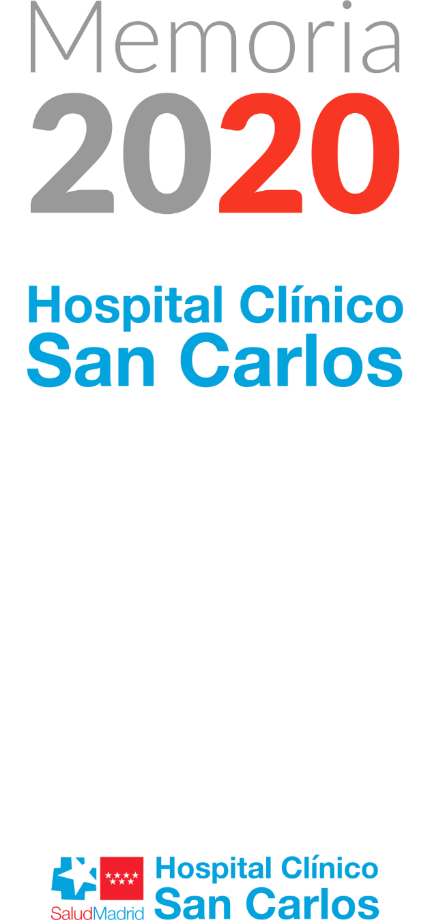 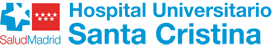 INDICENUESTRO CENTRO	7Presentación	72020 en Cifras	9Misión, Visión y Valores	11Área de Influencia	12El Hospital	13Organigrama	15Cartera de Servicios	19Recursos Humanos	21Recursos Materiales	22La Gestión de la Pandemia de COVID-19 desde el hospital	25La transformación del centro	25Rediseño de circuitos asistenciales	25Nuevas competencias asistenciales	26Protocolos específicos	26Mirando al futuro: el aprendizaje fruto de la adaptación a la pandemia	26Respuesta Integrada a las Necesidades Asistenciales	28Actividad Asistencial	28Actividad quirúrgica	28Actividad Global de consultas no presenciales	29Donaciones – Trasplantes	29Técnicas Utilizadas	30Consultas Externas	31Consultas solicitadas como consecuencia de la Libre Elección	32Casuística (CMBD)	33Continuidad Asistencial	39Cuidados	40Áreas de Soporte y Actividad	44Calidad	48Objetivos institucionales de calidad	48Comisiones Hospitalarias	53Certificaciones y acreditaciones	54El Sistema al Servicio de las Personas	56Información y atención a la ciudadanía	56Otras actividades de atención a las personas	57Registro de Voluntades Anticipadas	57Premios Institucionales	57Los Profesionales del Hospital	59Recursos Humanos	59Seguridad y Salud Laboral	63Gestión del Conocimiento	65Docencia	65Formación Continuada	66Investigación: I+D+i	69Proyectos de investigación	69Publicaciones científicas	70Actividades de divulgación científica	72Sostenibilidad y gestión económica	74Gestión económica	74Farmacia	75Otras actividades del Hospital	77Destacados del Año	77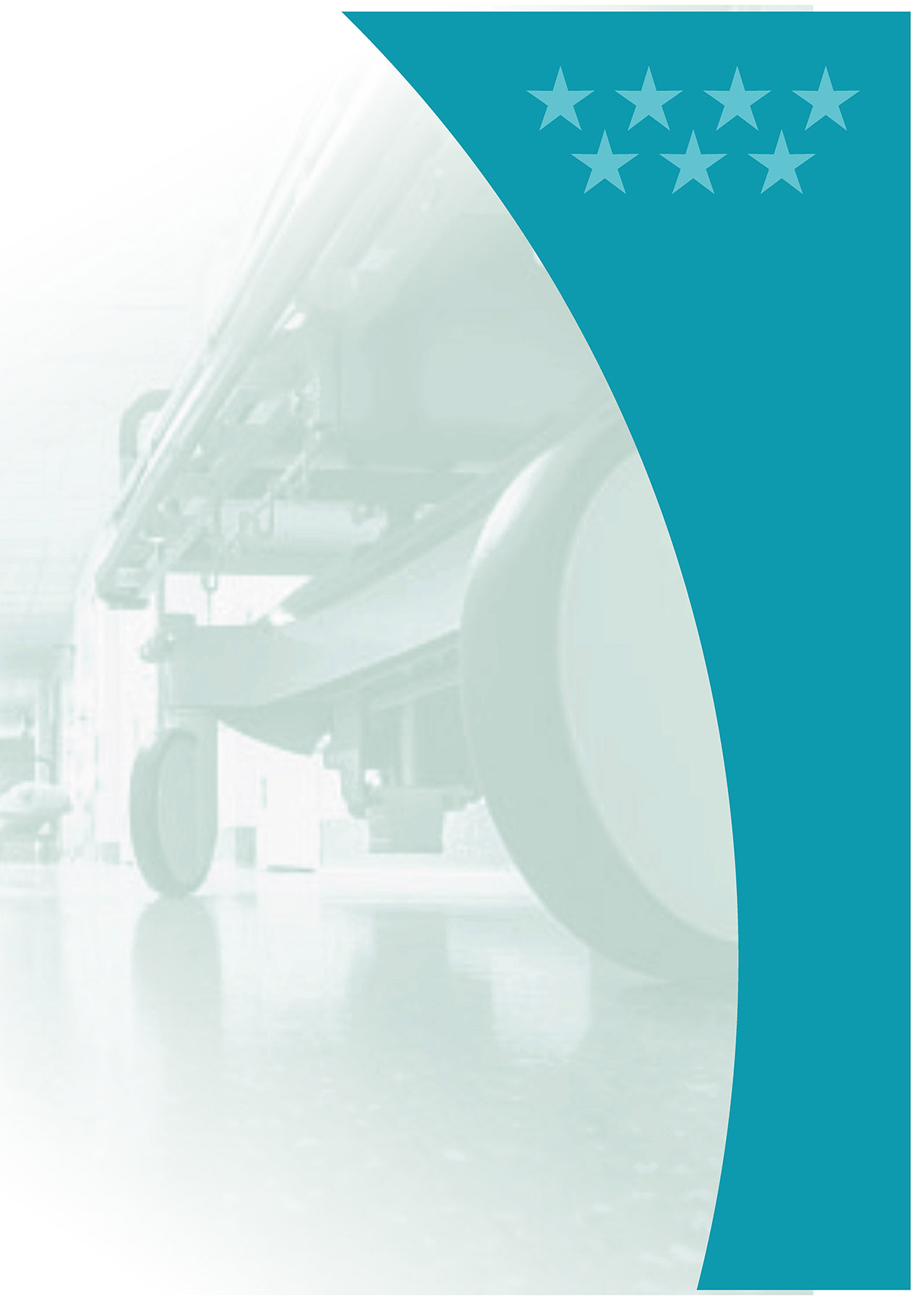 NUESTRO CENTROPresentaciónEl año 2020 ha sido desgraciadamente un año marcado por la pandemia de la COVID-19. Las noticias que aparecían en los medios a primeros de año sobre la epidemia en China parecían demasiado exageradas para ser ciertas, pero al conocer las medidas que la Consejería de Sanidad quería poner en marcha como consecuencia del coronavirus, el Comité de Dirección del Hospital se hizo una idea de la gravedad de la situación. El Hospital siempre ha tenido a gala su gran capacidad de adaptación para acoger servicios procedentes de otros hospitales o modificar rápidamente su cartera de servicios, pero en esta ocasión se iba a llevar al límite. La alarmante situación supondría dejar de realizar la actividad habitual y tendría que aumentar su capacidad asistencial para atender la avalancha de pacientes prevista dotándose de nuevas competencias asistenciales y convirtiéndose en un hospital monográfico para pacientes afectados por la COVID-19.Estos cambios iban a suponer un esfuerzo de adaptación personal y profesional. Con una escasez desesperante de material de protección, sin pruebas fiables de detección y casi total desconocimiento sobre la enfermedad y su tratamiento, los trabajadores del Hospital tuvieron que sobreponerse al miedo por la infección y a la inseguridad de asumir nuevos roles profesionales o desempeñar los de siempre pero en unas condiciones nunca vividas.  El cansancio acumulado tras muchas semanas de trabajo sin descanso iba haciendo mella en los trabajadores del hospital tanto a nivel físico como psicológico cuando aconteció un hecho que hundió el ánimo de todo personal. El Dr. Emilio Úcar Corral, Gerente en funciones del hospital desde mediados de 2019 y Director Médico del mismo durante 11 años, contrajo la enfermedad en el mes de marzo y tras pocas semanas de lucha falleció en la UVI del Hospital Gregorio Marañón.El impacto de la noticia consternó a todo el Hospital, que sumaba a lo dramático de la situación epidemiológica la cercanía emocional con el Dr. Úcar.A partir de ese momento la Gerencia del Hospital fue asumida por la Dirección de Gestión que con la ayuda de la Dirección Médica en funciones y la Dirección de Enfermería tuvieron que tomar decisiones para atender de la mejor manera posible a los pacientes ingresados.Las distintas olas de la pandemia se fueron sucediendo y los pacientes Covid fueron disminuyendo progresivamente. Este hecho y la inauguración del Hospital de Emergencias Enfermera Isabel Zendal hizo que en el mes de noviembre se pudiera recuperar cierta normalidad asistencial que culminó con el alta del último paciente Covid el 30 de diciembre.2020 en CifrasActividad Asistencial  Y quirúrgicaActividad Global de consultas no presenciales Consultas ExternasConsultas solicitadas como consecuencia de la Libre ElecciónCasuística CMBDRecursos HumanosGESTIÓN DEL CONOCIMIENTOinvestigación I+D+IMisión, Visión y ValoresMisiónEl Hospital Universitario Santa Cristina tiene como objetivo proporcionar una atención sanitaria de máxima calidad, adaptada en todo momento a las expectativas y necesidades de la población a la que atiende.Es un hospital público que proporciona asistencia hospitalaria y ambulatoria de referencia para ginecología, garantizando la atención especializada, en coordinación con la Atención Primaria, para todos los pacientes de la Comunidad de Madrid. Además, el hospital es un centro de apoyo a las necesidades de la Consejería de Sanidad para otras especialidades.El Hospital Universitario Santa Cristina es un hospital universitario docente para Ciencias de la Salud, integrado, desde el punto de vista académico, en la Universidad Autónoma y con conciertos con otras universidades. La labor docente se realiza en los ámbitos de pregrado, postgrado (incluyendo el programa MIR, EIR y PIR) y formación continuada de profesionales del propio hospital, del área y de otros ámbitos nacionales e internacionales.Es un hospital investigador, en el que se realiza investigación básica y aplicada y que se integra como organización de pleno derecho en el Instituto de Investigación Sanitaria del Hospital La Princesa.VisiónQueremos ser un hospital referente para los pacientes por su accesibilidad, excelencia en el trato, la calidad humana y técnica de sus profesionales y el confort de sus instalaciones.Queremos ser un hospital atractivo del que se sienten orgullosos sus trabajadores porque se les facilita el crecimiento personal, se está abierto a sus iniciativas y propuestas de mejora e innovación, se les respeta y valora.Queremos ser un hospital con una organización y gestión optima y de máximo rendimiento, innovador, que se adapta con flexibilidad a las necesidades del Servicio Madrileño de Salud, comprometido con la docencia y la investigación.ValoresRespeto a la dignidad, autonomía e intimidad de los pacientes.Respeto a los profesionales por parte de la organización, los usuarios y los propios compañeros.Integridad y Honestidad en la atención a pacientes, trabajadores y en el manejo de los recursos.Compromiso con la excelencia, la innovación y la competencia profesional.Flexibilidad para incorporar y adaptarse a los cambios tecnológicos, organizativos y sociales.Área de InfluenciaEl entorno El Hospital Universitario Santa Cristina, tiene la consideración de Hospital de Apoyo dentro de la red asistencial del Servicio Madrileño de Salud, para derivación de pacientes de Medicina Interna y para la reducción de Lista de Espera Quirúrgica y Diagnóstica.Además, tiene asignada la población de 13 centros de salud de la Dirección Asistencial Centro de Atención Primaria para la especialidad de Ginecología y Obstetricia:C.S. Baviera			C.S. Castello			   C.S. Lagasca			   C.S. Londres			   C.S. Príncipe De Vergara	   C.S. ProsperidadC.S. Santa HortensiaC.S. Goya C.S. Ciudad JardinC.S. SegreC.S. PotosíC.S. DarocaC.S. Cea BermúdezEn diciembre de 2020, los 13 centros de salud tenían una población asignada de 370.009 habitantes, de los que 185.463 habitantes eran mujeres mayores de 14 años.El HospitalEl Hospital Universitario Santa Cristina cuenta con una superficie de . Consta de dos edificios, edificios A y B, con entrada ambos por la C/Maestro Vives, números 2 y 3.El edificio B se construyó entre los años 1998 y 2001, fecha en que empezó su actividad, y tiene una superficie total de  aproximadamente. Consta de cinco plantas, planta baja, un semisótano y tres sótanos dedicados a garaje.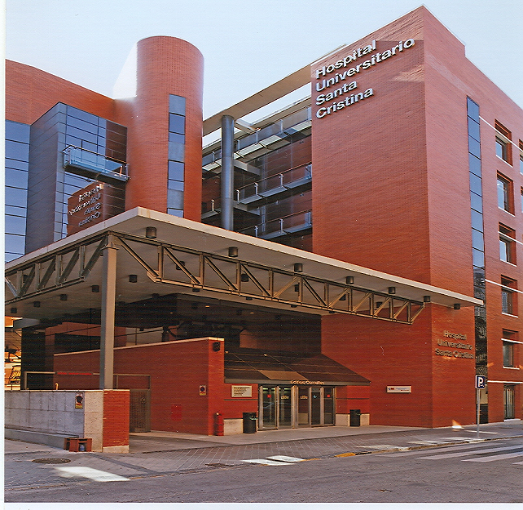 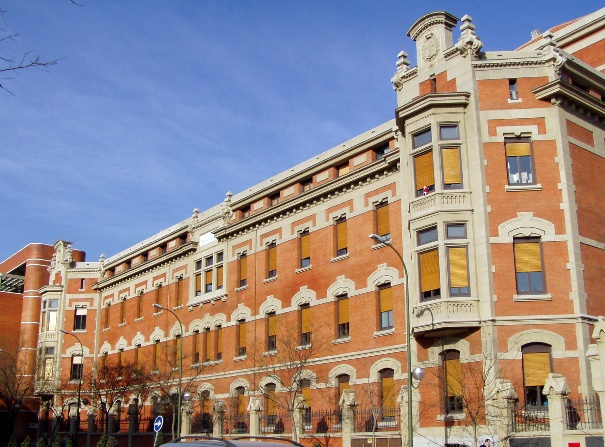 El edificio A fue construido en el año 1924 como Hospital Materno-Infantil y Escuela de Matronas. Tiene una superficie total aproximada de . Consta de cuatro plantas, planta baja y planta sótano. Ubicación del Hospital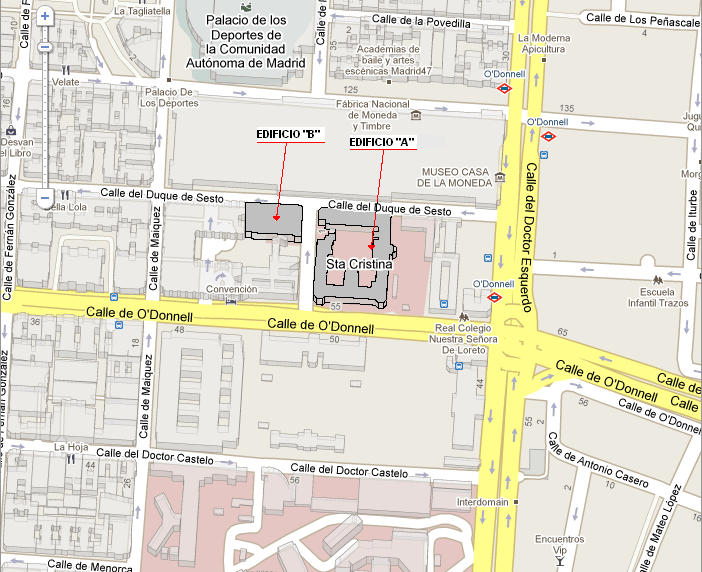 Edificio de Hospitalización (Edificio A).C/ Maestro Amadeo Vives, nº 328009 – Madrid. Edificio de Consultas externas (Edificio B).C/ Maestro Amadeo Vives, nº 228009 – Madrid.AccesosAutobuses:		2 – 15 – 21 – 26 – 28 – 29 – 30 – 56 – 71 – 61 – 63 – Circular.Metro:			O’Donnell y Goya.Aparcamiento:	O’Donnell nº 53 y O’Donnell nº 24.OrganigramaDirección Gerencia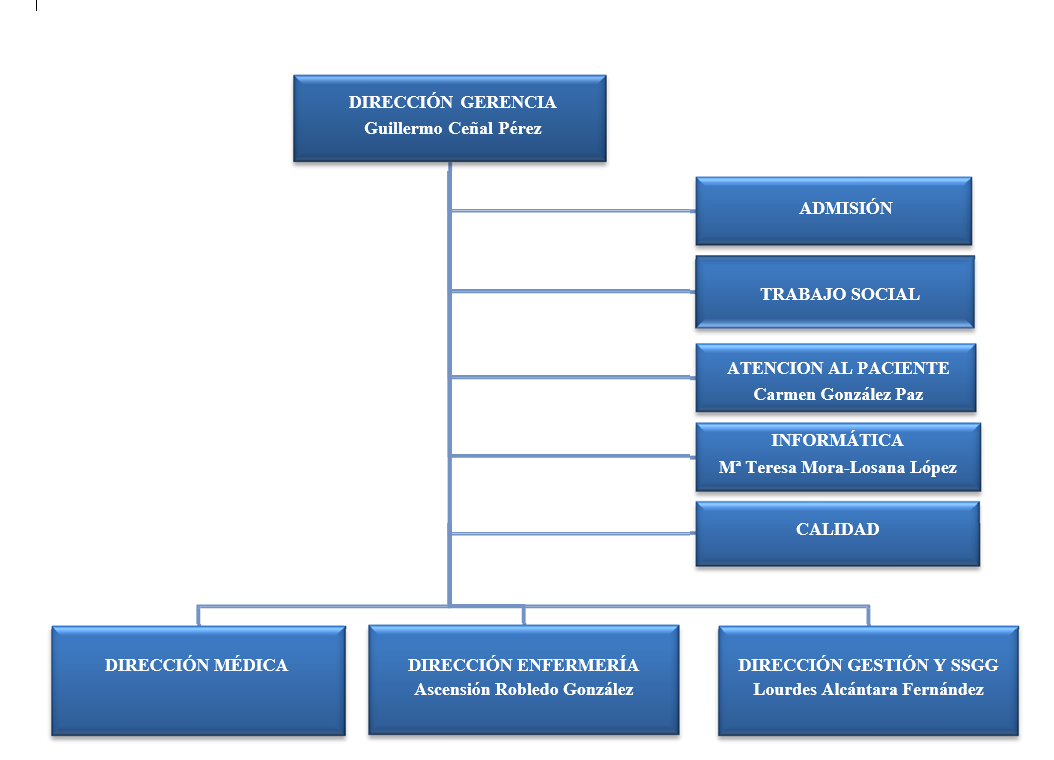 Dirección Médica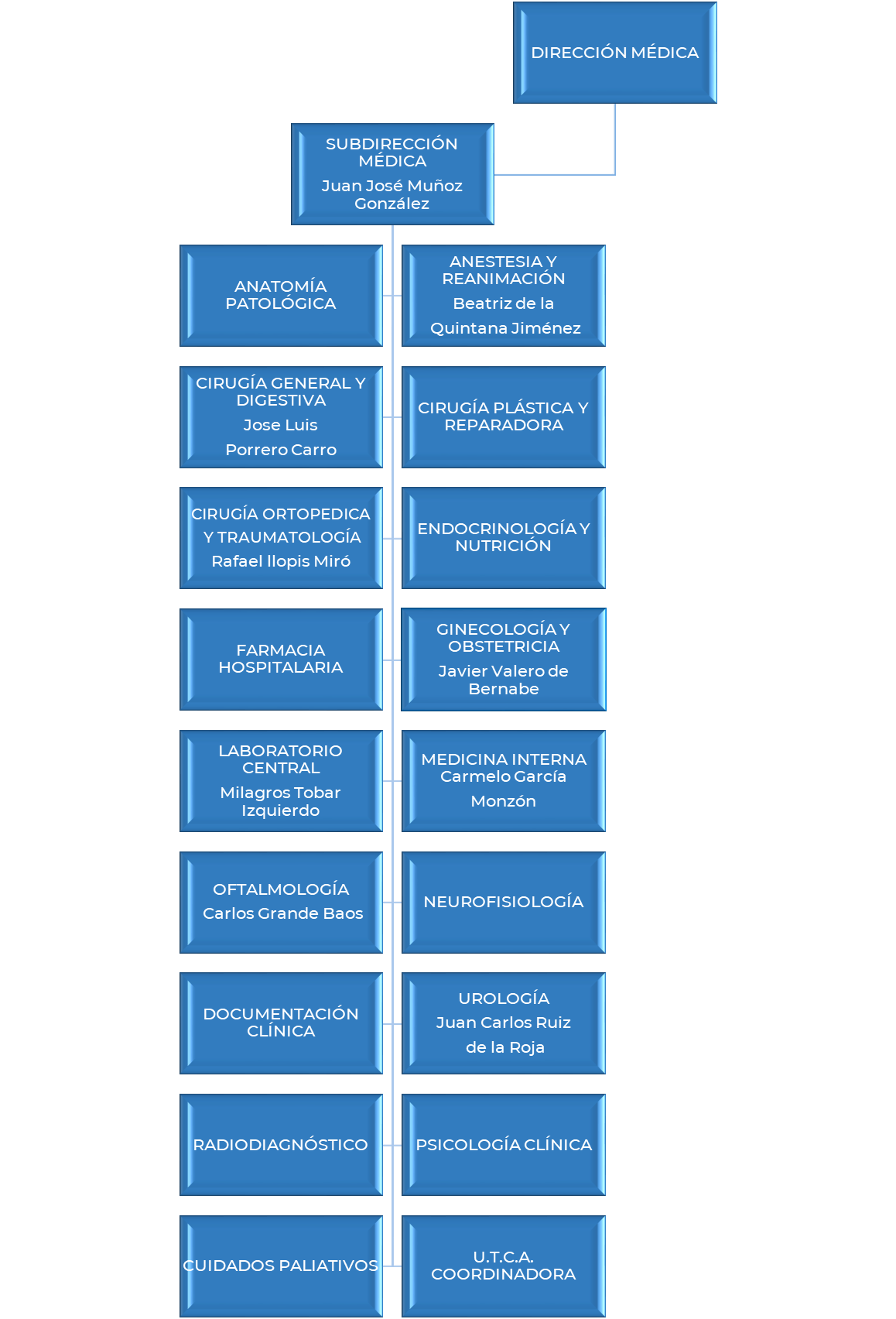  Dirección de Enfermería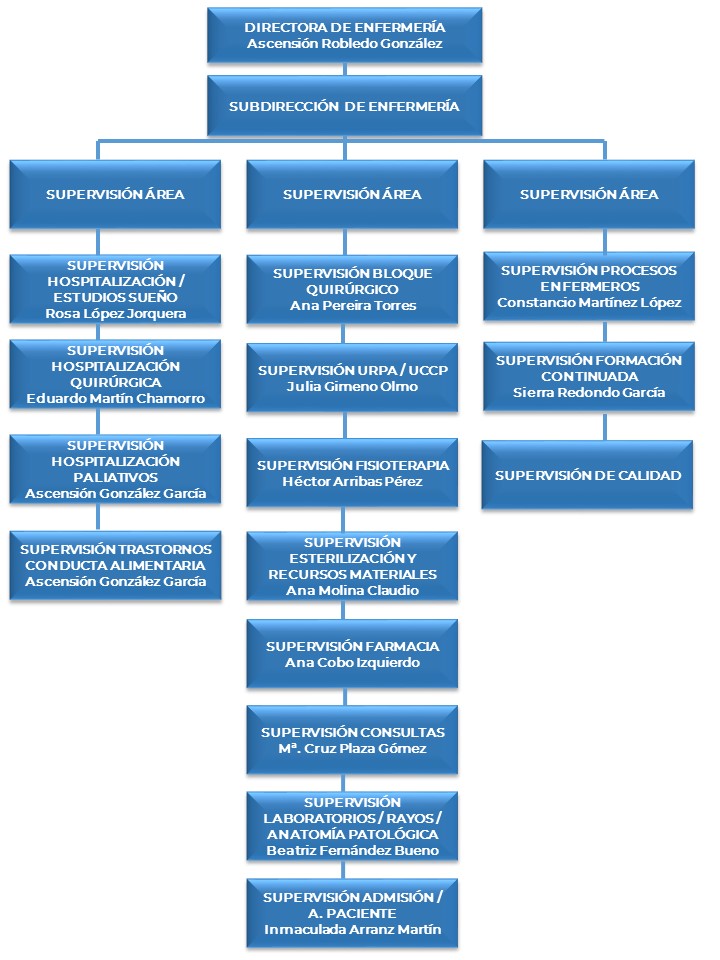  Dirección de Gestión y SSGG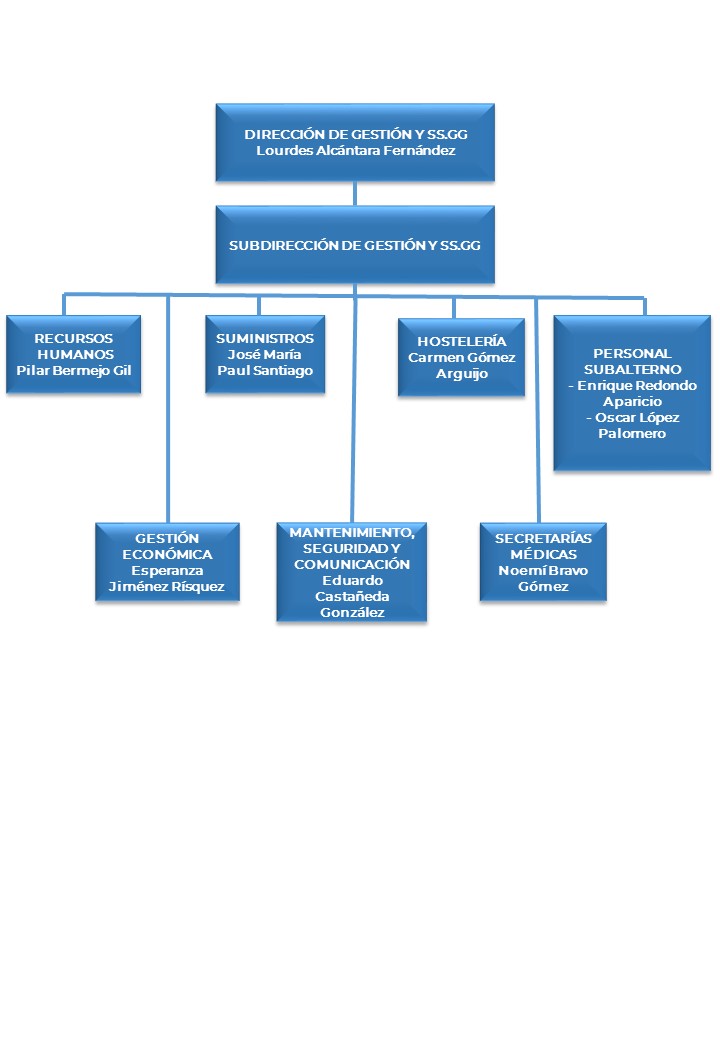 Cartera de ServiciosServicios MédicosAparato digestivoCardiologíaEndocrinologíaMedicina InternaNeumologíaPsiquiatríaReumatologíaServicios Quirúrgicos Cirugía General y de Aparato DigestivoCirugía PlásticaObstetricia y GinecologíaOftalmologíaTraumatología y Cirugía OrtopédicaUrologíaServicios CentralesAdmisión y Documentación ClínicaAnálisis ClínicosAnatomía PatológicaAnestesiología y ReanimaciónBioquímicaFarmacia HospitalariaHematología y HemoterapiaMedicina PreventivaMicrobiología y ParasitologíaNeurofisiología ClínicaPsicología ClínicaRadiodiagnósticoRehabilitaciónÁreas de EnfermeríaOtras Áreas de Alta EspecializaciónUnidad de Cuidados Paliativos (UCP)Unidad de Trastornos de Conducta Alimentaria (UTCA)InstitutosMiembros del Instituto Investigación Sanitaria ¨Hospital de La Princesa¨ Recursos HumanosA 31 de diciembre de 2020Recursos Materiales(1) Camas instaladas: Número de camas hospitalarias que constituyen la dotación fija del centro, aunque no estén en servicio. No se contabilizarán en esta cifra:Camas habilitadas o supletorias: Las que se utilizan además de las que están en funcionamiento (en espacios no asistenciales, consultas, salas de exploración o habitaciones de hospitalización) y que no estén contempladas en la dotación fija del centro.Camas convertidas en áreas de apoyo u otros servicios (salas de exploración, consultas, etc.).(2) Camas funcionantes: Promedio de camas hospitalarias realmente en servicio, hayan estado o no ocupadas durante el periodo. No se contabilizan entre ellas las camas habilitadas o supletorias, independientemente de que sí se impute al área correspondiente la actividad que se genera en dichas camas.Fuente: SIAEFuente: SIAE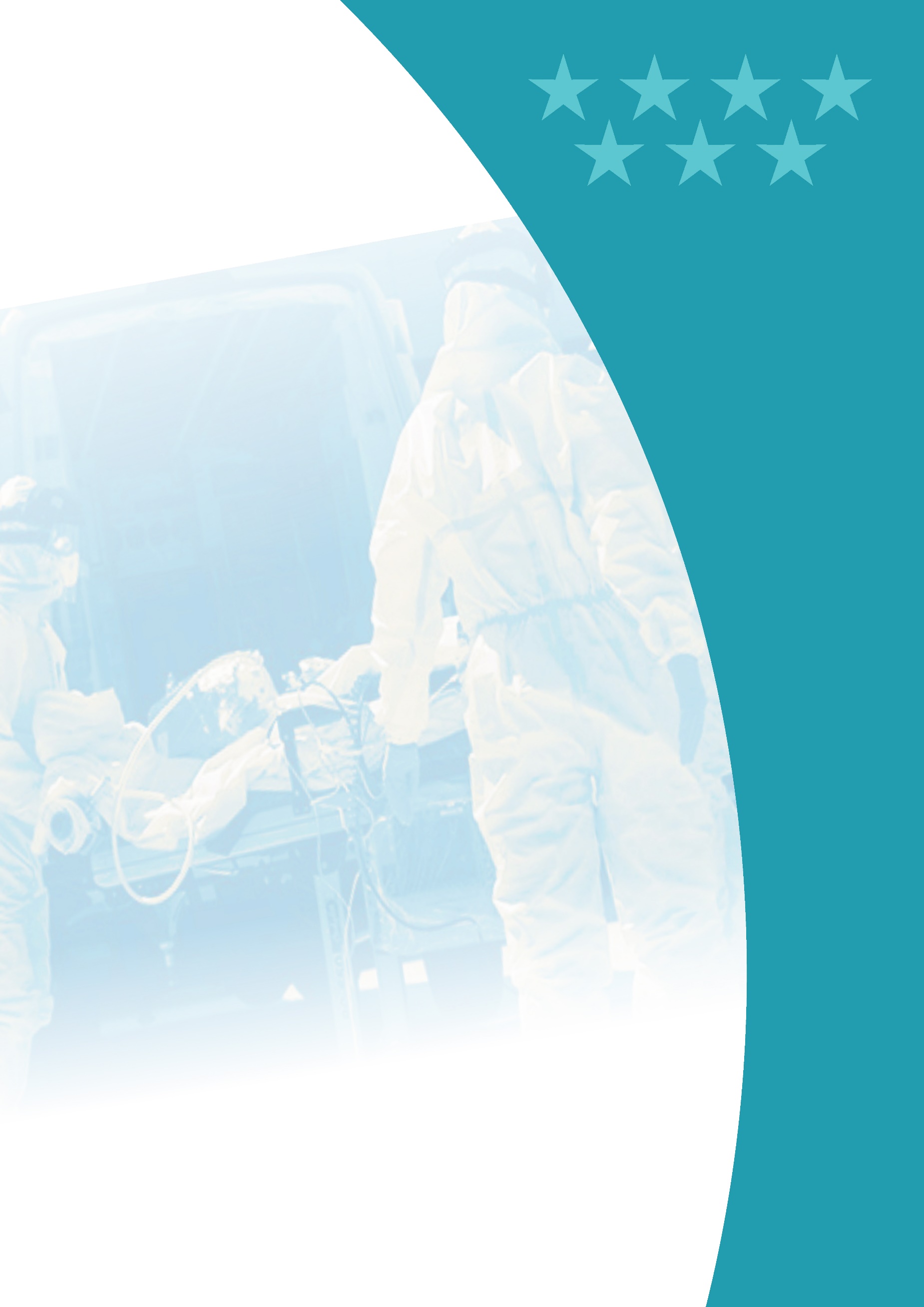 La Gestión de la Pandemia de COVID-19 desde el hospitalLa transformación del centroSe habilitaron nuevos espacios asistenciales que ampliaron la dotación de camas hasta un 14% más, reconvirtiendo todas las camas para atención a pacientes COVID.A pesar de que el hospital no dispone de UVI, se reconvirtió la Unidad de Cuidados Continuados Postquirurgicos (UCCP) y las Reanimaciones llegando a alcanzar un total de 13 camas de críticos.Esta unidad asistencial fue atendida por los facultativos del Servicio de Anestesia y la enfermería del bloque quirúrgico y reanimación, ampliando la dotación de respiradores para poder atender el incremento asistencial.Además se tuvo que reforzar la instalación de gases medicinales, para poder atender a la demanda aumentada de oxigeno que requieren los dispositivos de alto flujo.También se reforzó las guardias del Servicio de Radiodiagnóstico y se dotó al hospital con un médico de Medicina Preventiva, se incrementaron las guardias de presencia física tanto del Servicio de Anestesia y Reanimación como del Servicio de Medicina Interna.Se amplió la plantilla del Servicio de Medicina Interna con 2 efectivos,   Servicio de Anestesia y Reanimación con 1 efectivo y el Servicio de Farmacia con 1 efectivo.Se pusieron a disposición del Hospital Enfermera Isabel Zendal alguno de nuestro personal de TCAES y de enfermería.A partir del mes de marzo 2020 se ofrece a los profesionales apoyo psicológico por parte de los psicólogos y psiquiatras de la Unidad de Trastornos de Conducta Alimentaria, con prestaciones tanto individuales como grupales, colaborando a su vez con el personal de enfermería para la utilización de comunicación de los pacientes con sus familiares a través de dispositivos “tablets” cedidas por ORANGE.Rediseño de circuitos asistencialesEl Servicio de Farmacia puso en marcha un circuito para la dispensación domiciliaria de los medicamentos que están sujetos a dispensación específicamente hospitalaria.La Unidad de Trastornos de Conducta Alimentaria abre una nueva línea de comunicación y terapia con los pacientes de Hospital de Dia como alternativa a la atención presencial de dicha Unidad, dada la imposibilidad de acceso por cierre físico a raíz de la pandemia. Esto permitió no interrumpir los tratamientos de los pacientes.Nuevas competencias asistencialesImplementación de las consultas de Telemedicina en el seguimiento de los pacientes crónicos o que requerían revisión no demorable.Se asumió el apoyo a los hospitales de la red en la atención a la cirugía oncológica de ginecología y apoyo a las residencias de personas mayores.Protocolos específicosSe elaboraron e implementaron sucesivos protocolos para las diferentes áreas asistenciales en función de las circunstancias epidemiológicas y las recomendaciones que en cada momento se emitían desde la Consejeria de Sanidad de la Comunidad de Madrid.Mirando al futuro: el aprendizaje fruto de la adaptación a la pandemiaLa implantación de la Telemedicina que se adopta como iniciativa de los profesionales para atender a los pacientes en circunstancias de confinamiento y se abre paso como una nueva forma asistencial en condiciones de normalidad.Flexibilidad de los trabajadores e infraestructuras para adaptarse a cambios y a circunstancias totalmente imprevisibles.La necesidad de adoptar una actitud de resiliencia para abordar el estrés psicológico y físico de los profesionales y una mayor cercanía hacia el paciente y sus familiares en circunstancias catastróficas.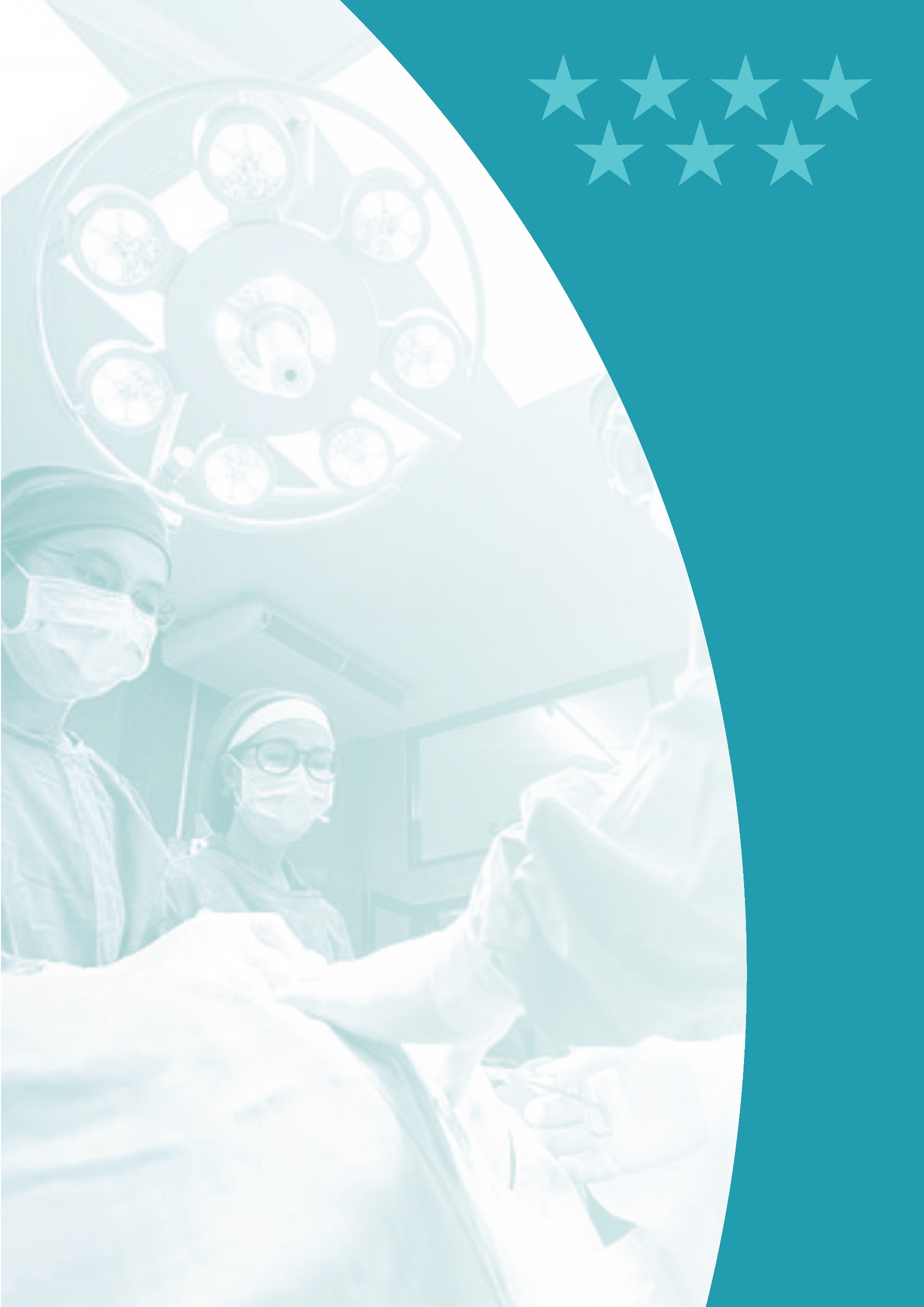 Respuesta Integrada a las Necesidades AsistencialesActividad Asistencial Fuente: SIAE	1Fuente Altas Totales, Estancia Media y Peso Medio: CMBD2 Agrupador APR-DRG 36.0 en el año 2020 frente a la versión APR-DRG 35 en el 2019. El peso baja con la nueva versión*Estancia Media No depurada.Actividad quirúrgicaFuente: SIAEActividad Global de consultas no presenciales Fuente: SIAEeConsultas: consultas entre facultativos promovidas por el médico de Atención Primaria a través del sistema habilitado para ello (SIPE).Consultas Telefónicas (Primeras y Sucesivas): son las consultas en que el facultativo se pone en contacto con el paciente telefónicamente, dando lugar a la resolución de la consulta, al seguimiento telefónico del proceso o promoviendo una cita presencial en Consultas Externas.Consultas Telemedicina (Primeras y Sucesivas): son las consultas en que el facultativo se pone en contacto con el paciente a través de medios telemáticos dando lugar a la resolución de la consulta, al seguimiento telemático del proceso o promoviendo una cita presencial en Consultas Externas.Donaciones – TrasplantesTécnicas UtilizadasFuente: SIAEConsultas ExternasConsultas totalesConsultas por ServicioFuente: SICYTConsultas solicitadas como consecuencia de la Libre ElecciónFuente: CMCAPDecreto 51/2010, de 29 de julio, del Consejo de Gobierno, por el que se regula el ejercicio de la libertad de elección de médico de familia, pediatra y enfermero en Atención Primaria, y de hospital y médico en Atención Especializada en el Sistema Sanitario Público de la Comunidad de Madrid. Casuística (CMBD)25 GRD Médicos más frecuentesFuente: CMBDLa diferencia del peso medio de la casuística 2020 respecto del año anterior se debe a la clasificación de los GRD´s que se hace en base a la versión AP GRD 36 y los puntos de corte SERMAS-2020-APR36-Agudos mientras que la de 2019 es la versión APR35 y los puntos de corte SERMAS-2019-APR35-Agudos.25 GRD Quirúrgicos más frecuentesFuente: CMBD25 GRD con mayor consumo de recursosFuente: CMBDContinuidad AsistencialLos decretos del Área Única y Libre Elección de la Comunidad de Madrid del año 2010, marcan un escenario en el que se hace imprescindible impulsar el establecimiento de una cultura de trabajo conjunto y organizado entre los diferentes ámbitos asistenciales.La continuidad asistencial se entiende como un elemento esencial que añade valor a la asistencia sanitaria prestada en la Comunidad de Madrid, y como un elemento de garantía de una atención de calidad. De esta forma, se establecen acciones que refuerzan el vínculo, relación y compromiso entre la Atención Especializada, la Atención Primaria y el entorno social en pacientes institucionalizados, permitiendo así una atención sanitaria continuada de los pacientes.A continuación, se presentan los principales resultados de la actividad desarrollada por este centro en el ámbito de la continuidad asistencial.ComisionesComité de DolorComité de Calidad PercibidaLíneas de TrabajoDesarrollar la e-Consulta para dar apoyo telematico a los profesionales de Atencion Primaria y reducir las visitas presenciales innecesarias.CuidadosDurante el año 2020 los cuidados enfermeros, como todo el hospital, se han adaptado y enfocado principalmente a los pacientes afectados por la COVID-19, garantizando su ejecución aplicando la evidencia existente, integrando la calidad y la seguridad del paciente. Esto supuso adaptar y flexibilizar las unidades enfermeras a la realidad de la pandemia, trasvasando profesionales de unidades con menos actividad (quirófanos, consultas…) a UCI y hospitalización.Se realizaron y actualizaron numerosos procesos y procedimientos enfermeros de la forma más ágil posible para dar respuesta a esta nueva situación urgente, desde técnicas diagnósticas (PCR, etc.) a técnicas terapéuticas no habituales en nuestro hospital (atención a críticos no quirúrgicos, pronación paciente con ventilación, etc.). Se formó en “cascada” desde los referentes o expertos en algunas competencias a los profesionales de enfermería que eran legos en esos procedimientos. Se incluyeron y protocolizaron estas nuevas técnicas y procedimientos en nuestra cartera de cuidados (oxigenación alto flujo, etc…) para dar cuidados de calidad.Adaptamos todos los procesos de cuidados, creando nuevos flujogramas en las áreas enfermeras que incluían tanto la seguridad del paciente como la protección del profesional, garantizando la calidad del cuidadoLa información y comunicación del paciente COVID con su familia fue una prioridad, elaborándose un protocolo para facilitar mediante video llamadas la comunicación y con llamadas telefónicas la información de los cuidados a los familiares.La protección para la salud del profesional de enfermería se convirtió también en una prioridad, realizándose talleres de EPIs y facilitando el material necesario en función de la disponibilidad.Todo lo anterior no impidió que los cuidados se volvieran a re-planificar para adaptarlos a la progresiva recuperación de la actividad habitual conforme la ocupación de unidades por COVID iba disminuyendo, rediseñando todos los procesos enfermeros, sobre todo en el ámbito quirúrgico (en el segundo semestre del 2020).Los cuidados de prevención y tratamiento de Úlceras por presión fueron un objetivo para finales del 2020 con la creación de un grupo de mejora que elaboró y puso en marcha un plan “de choque” para disminuir la incidencia de estas lesiones. Este plan incluyó la sensibilización y formación de las unidades de hospitalización e indicadores de seguimiento con resultados positivos.Planes de cuidados estandarizadosProtocolos y registros enfermerosDel total de 131 protocolos enfermeros, éstos son los que se han publicado en 2020 (18 protocolos):Actividades vinculadas a la Enfermería de Práctica AvanzadaDesde el 2019 se inició un grupo de trabajo enfermero de práctica avanzada para protocolizar y liderar los cuidados de catéteres centrales de inserción periférica, tanto en su inserción con apoyo ecográfico, como en su mantenimiento.  Tras la formación teórica y práctica del grupo de expertos enfermeros se elaboraron 2 protocolos recientemente publicados. Durante el segundo semestre del 2020 comenzaron a realizar inserciones de catéteres de línea media en pacientes con tratamientos intravenosos de larga duración o con problemas para mantener el “capital venoso”.Áreas de Soporte y Actividad Area de hosteleríaEl Hospital cuenta con cocina propia, su servicio viene siendo valorado con una alta puntuación por los pacientes en las encuestas de satisfacción.Durante la fase en la que el hospital modificó su actividad para atender a pacientes Covid, se modificaron los menús preestablecidos adaptando la dieta a las características nutricionales de los pacientes. Una vez que el hospital recupera su normalidad, el servicio de alimentación también retoma su prestación habitual y la elección de menú. La lavandería, es un servicio externalizado al grupo Ilunión Lavanderías, S.A., y a pesar de las dificultades de la situación, mantuvo su servicio, permitiendo que el hospital no se viera afectado por la falta de lencería o uniformidad.Mención especial al personal de limpieza de la empresa Garbialdi S.A. que se mantuvo en primera línea junto al personal sanitario, realizando su trabajo y con un trato cariñoso a los pacientes aislados.Area de mantenimiento y seguridadEl personal del Servicio de Mantenimiento del Hospital, compuesto por electricistas y un pintor, además de atender las incidencias que se producían, aprovechó la suspensión de actividad para intervenir en locales sin uso para mejorar la iluminación y si se requería, actuaciones de pintura.Reconocimiento al personal de las empresas contratadas, que demostró su profesionalidad y compromiso: Personal de electromedicina de la empresa Althea Healthcare España S.L., consciente del riesgo de que los equipos de soporte fallasen en su funcionamiento,Personal de climatización y mantenimiento general de la empresa Veolia España S.L.U., Personal de seguridad de la empresa Ariete Seguridad, S.A.Todos ellos mantuvieron el servicio, con mayor celo incluso y se pusieron a disposición de la Dirección del centro desde el primer momento para afrontar la situación.Sistemas y tecnología de la información: proyectos por áreas, actuaciones e incidencia.Inicio de imagen no radiológica para las áreas de ginecología, neumología y cardiología. Este proyecto se inicia, pero hay que pararlo debido a la pandemia. Parada por tema CovidNuevas configuraciones del hospital según necesidades CovidGestion ambientalEl Hospital Universitario Santa Cristina, de acuerdo a los valores de compromiso social, es consciente de la importancia de preservar el medioambiente y del impacto de la actividad del hospital en el desarrollo sostenible. Por ello ha implantado un sistema de gestión ambiental que cumple los requerimientos de la norma UNE-EN ISO 14001:2015, con certificado vigente en la actualidad.La auditoría correspondiente al ejercicio 2020, destacó como puntos fuertes la concienciación ambiental dentro de las instalaciones e incluyó como aspecto positivo relevante el compromiso con el cumplimiento legal.La evaluación de los aspectos ambientales de las distintas unidades, fijó las líneas de actuación para alcanzar objetivos en la reducción del consumo eléctrico y consumo de plástico, además de desarrollar el cálculo de la huella de carbono para mejorar el establecimiento de estrategias de gestión sobre el impacto medioambiental.La situación imprevista derivada de la pandemia limitó el cumplimiento de los objetivos. Sin embargo, la reducción de la actividad en el edificio B, permitió al Servicio de Mantenimiento acometer la sustitución de alumbrado tradicional por luminarias LED, con las consecuencias en la reducción del consumo eléctrico marcado como meta.Otra consecuencia de la pandemia, relevante desde el punto de vista ambiental, fue el incremento en la generación de residuos biosanitarios especiales Clase III a consecuencia del tratamiento de los medios utilizados para protección del personal y combatir el virus. Como aspecto positivo en el área de residuos destacar la implantación a finales del ejercicio de la segregación y recogida de restos orgánicos – residuos clase I como elemento de mejora en el desempeño ambiental.Otra actuación significativa en el ámbito de la gestión ambiental son las obras realizadas en el jardín interior del Hospital, para evitar las filtraciones de agua por lluvia e instalando el sistema de riego por goteo para un menor consumo de agua.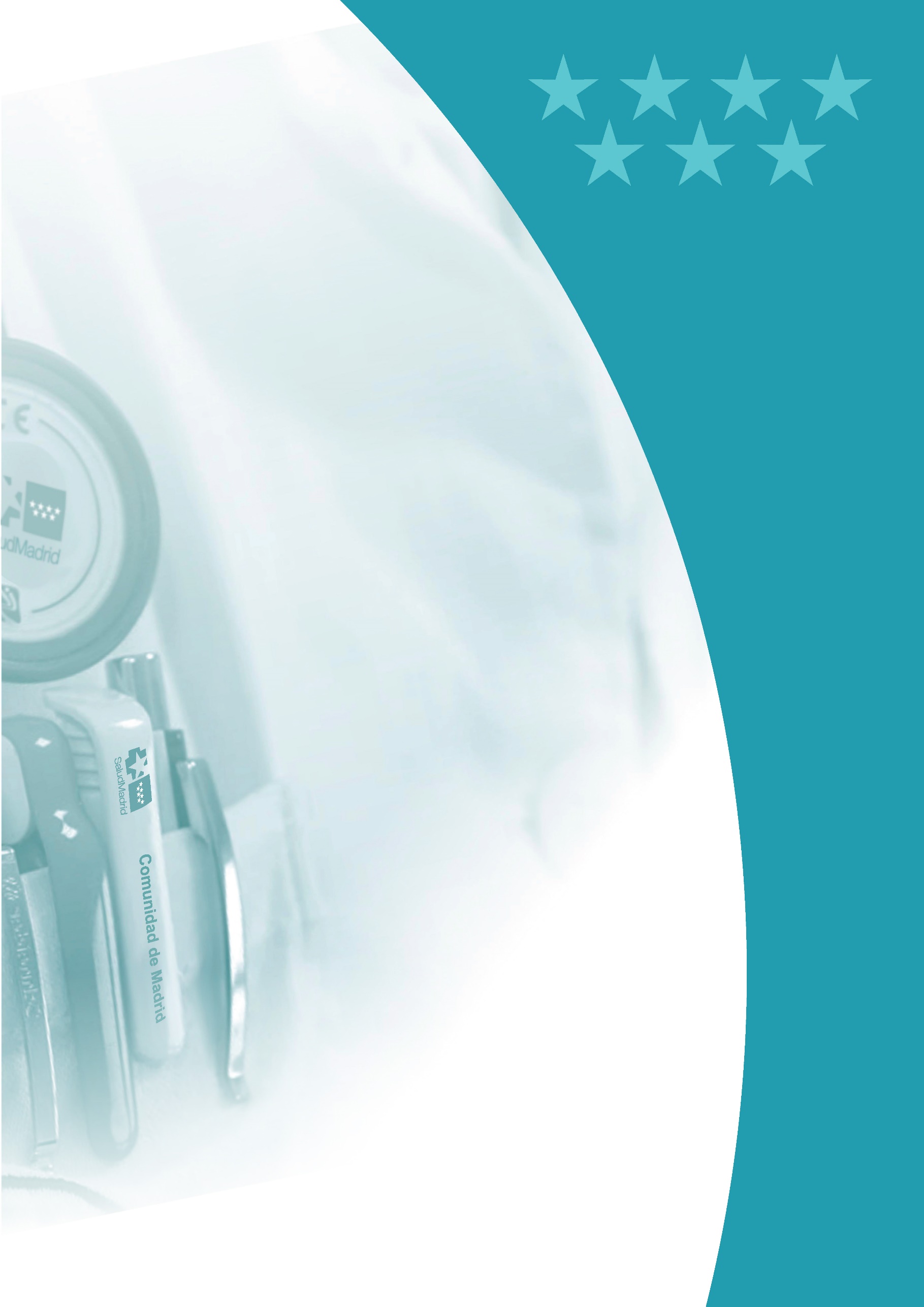 Calidad Objetivos institucionales de calidadDatos comparativos con grupo 0_Media estancia_Psq y SERVICIO MADRILEÑO DE SALUD1 Objetivo no aplicable por el retraso en la publicación del Observatorio de Resultados, a fecha de evaluación.Comisiones HospitalariasCertificaciones y acreditacionesCertificaciones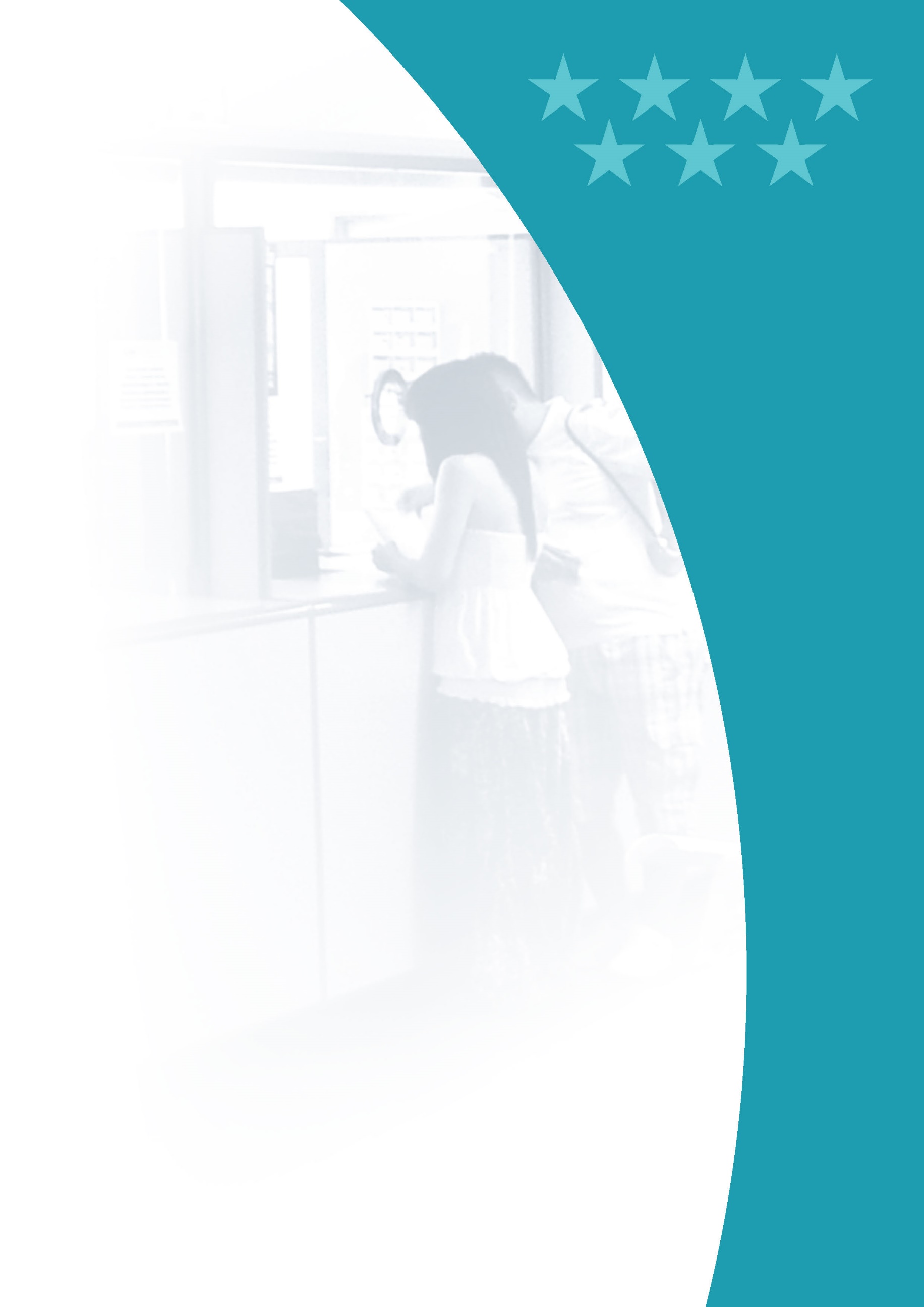 El Sistema al Servicio de las PersonasInformación y atención a la ciudadanía ReclamacionesPrincipales motivos de reclamaciónÍNDICE DE RECLAMACIONESFuente: CestrackSe entiende por actividad asistencial la suma de los siguientes parámetros:Nº de consultas realizadas. Nº de urgencias atendidas que no requirieron ingreso.Nº de ingresos hospitalarios.Nº de intervenciones quirúrgicas sin ingreso.Otras actividades de atención a las personasSoporte emocional a los profesionales.Apoyo al duelo. Registro de Voluntades AnticipadasSolo se hicieron registro de voluntades anticipadas durante los meses de enero y febrero 2020, el resto del año no.Premios InstitucionalesReconocimiento de Centro Socialmente Responsable Nivel Básico, otorgado por la Dirección General de Humanización y Atención al Paciente de la Consejería de Sanidad de la Comunidad de Madrid.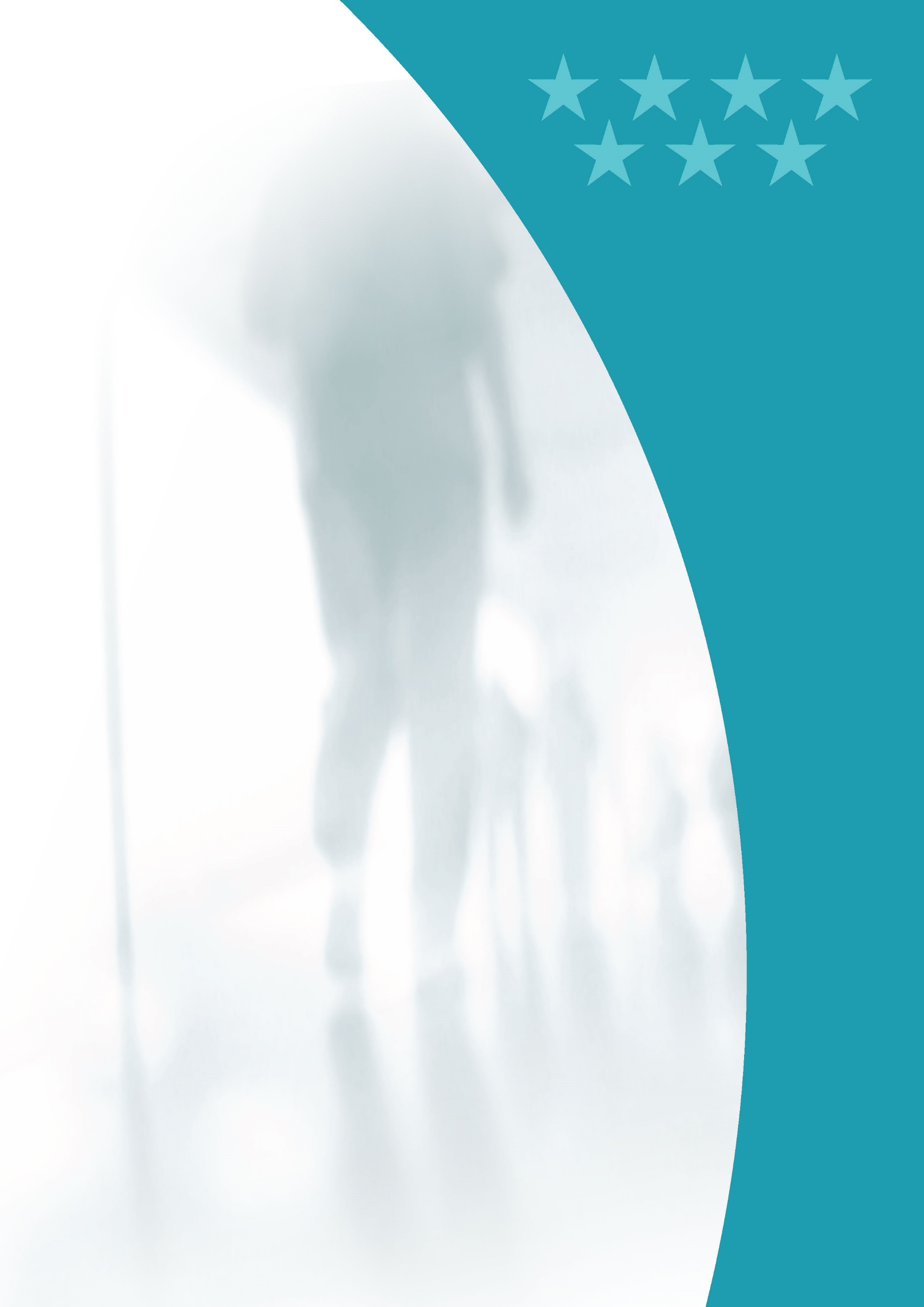 Los Profesionales del HospitalRecursos HumanosPersonal por Grupo profesional/sexo/edadResumen por edad y sexoProfesionales según vinculación profesional y grupo profesionalSeguridad y Salud LaboralExámenes de salud: 			47Adaptaciones de puestos: 		27Vacunas administradas: 		200Accidentes biológicos: 		14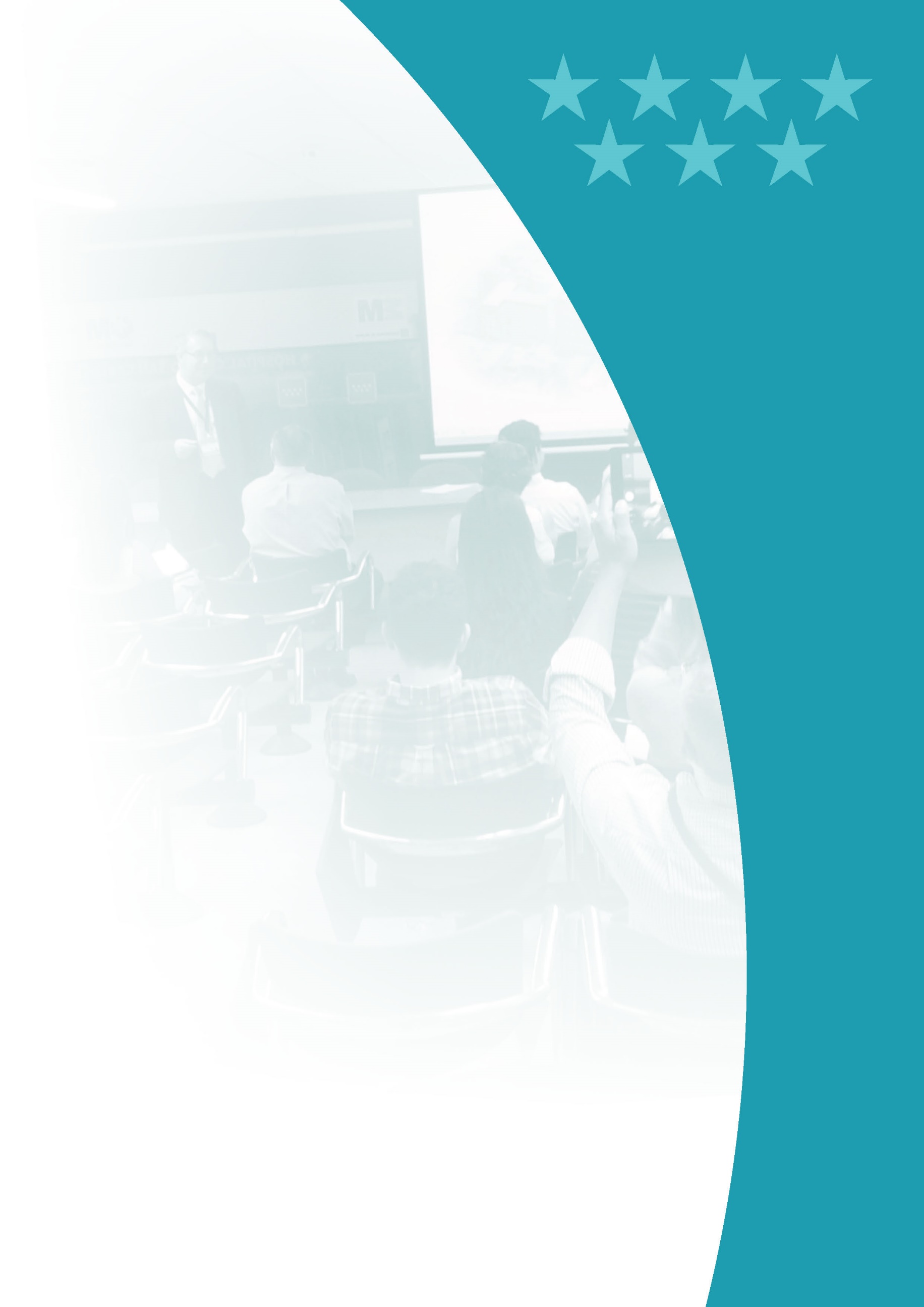 Gestión del ConocimientoDocenciaFormación PregradoFormación de GradoFormación de Especialistas. Rotaciones ExternasFormación ContinuadaSESIONES CLÍNICAS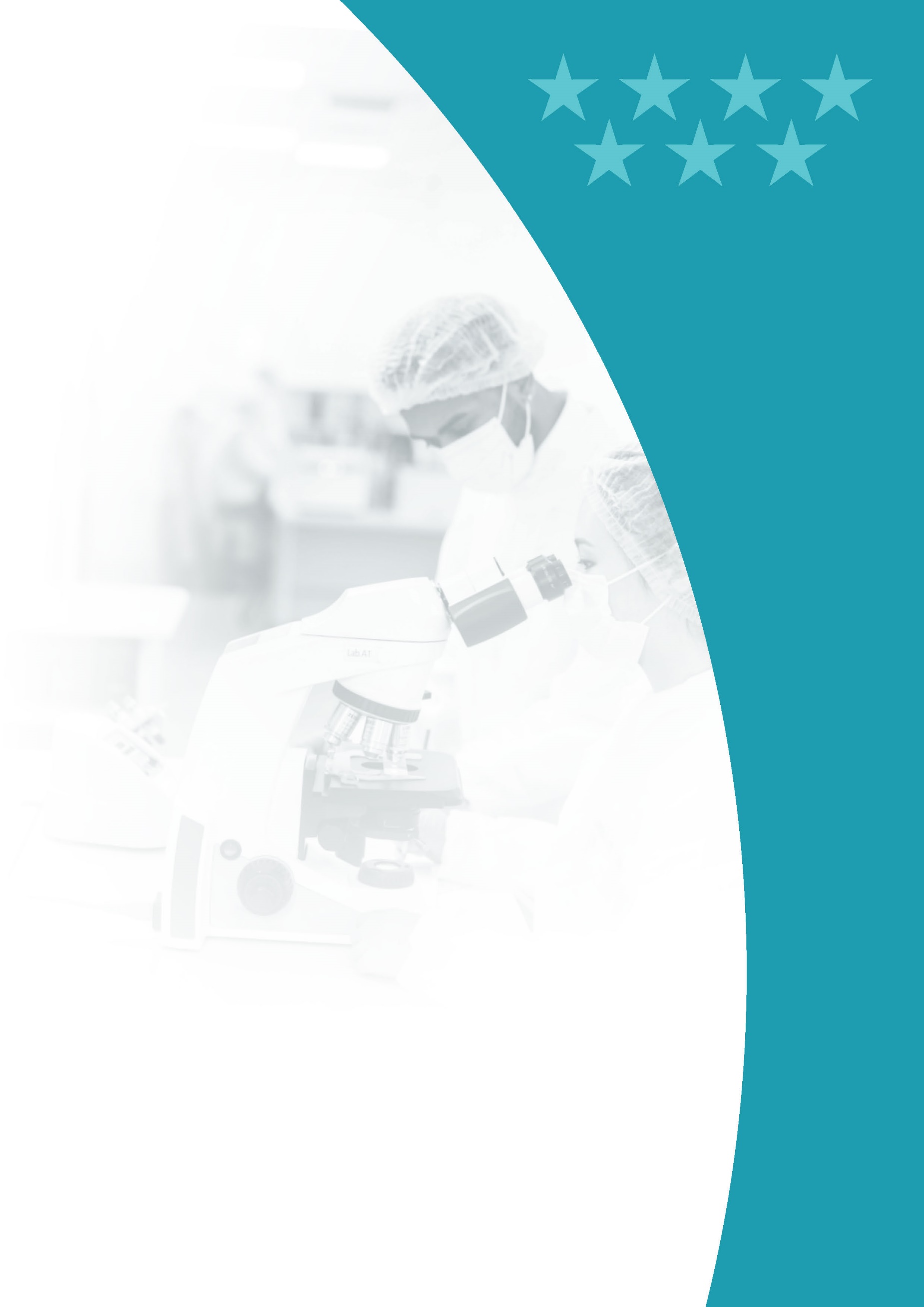 Investigación: I+D+iProyectos de investigaciónPublicaciones científicas (%Q1: cálculo incluye total Artículos, Revisiones, Cartas, Material Editorial y Guías Clínicas indexadas en JCR)Actividades de divulgación científicaProyecto de Fin de Máster: “Bone morphogenetic proteins and Non-alcoholic fatty liver disease” Estudiante: Stephania Chávez Isaza Universidad Autónoma de Madrid Defensa: 08/09/2020 (Nota: 9)Intervención nutricional en TCA. Actualización en detección y manejo terapéutico de los TCA en AP“Investigación Traslacional: línea directa entre el laboratorio y el paciente”. Coordinador y ponente del taller de Investigación TraslacionalPatentes:Método de detección temprano de daño hepático mediante proteínas morfogenéticas óseas (BMPS) en biopsia líquida.Reconocimientos:El tratamiento con sofosbuvir mejora la resistencia a la insulina inducida por el virus de la hepatitis C, cuyo lema es: SOFOSBUVIR.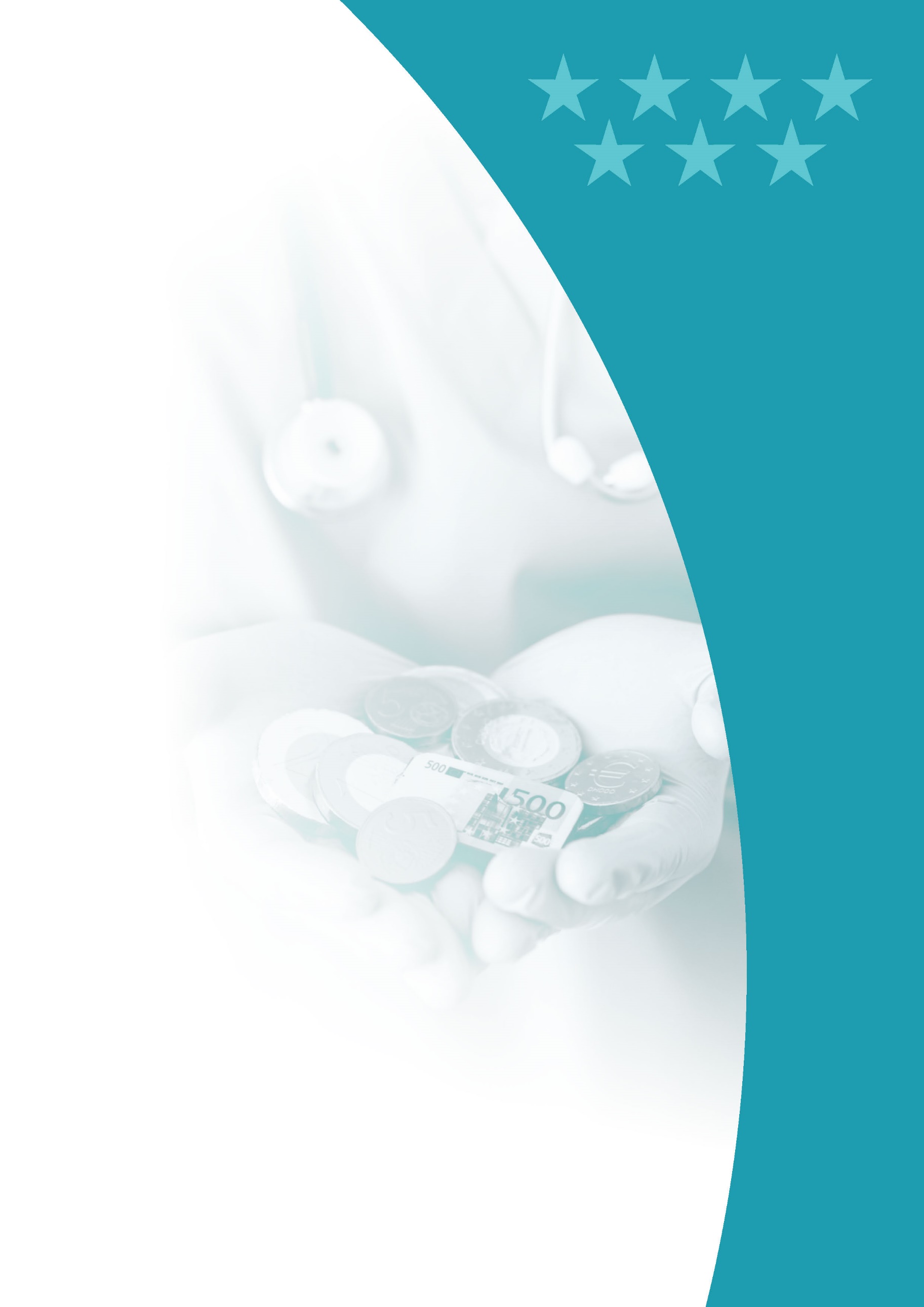 Sostenibilidad y gestión económica Gestión económicaObligaciones ReconocidasFarmaciaIndicadores  Farmacoterapéuticos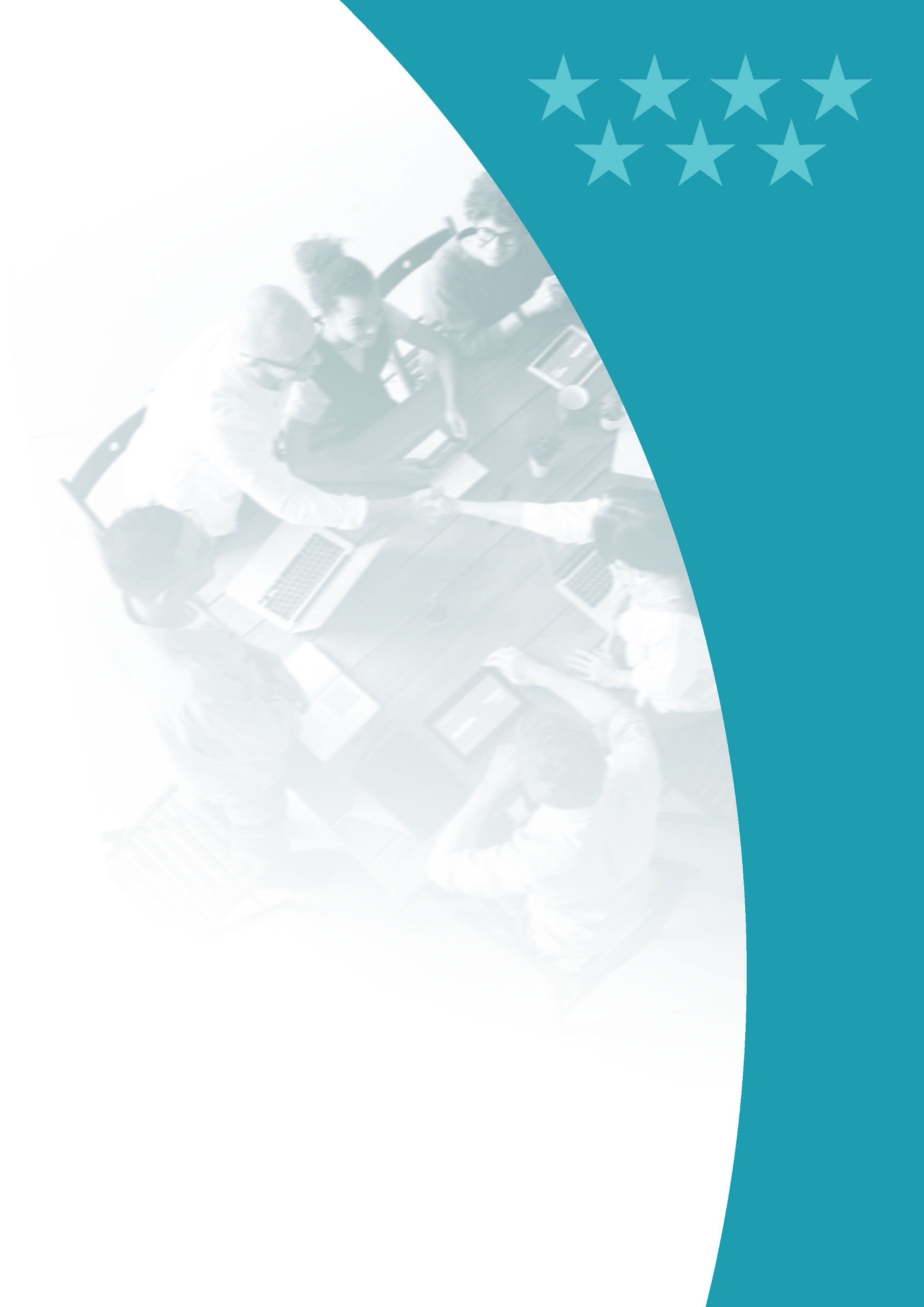 Otras actividades del HospitalDestacados del AñoEn el BOCM del viernes 4 de diciembre de 2020 se publica la RESOLUCIÓN de 1 de diciembre de 2020, de la Directora General de Recursos Humanos y Relaciones Laborales del Servicio Madrileño de Salud, por la que se adjudica el puesto de Director/a-Gerente en el Hospital Universitario “Santa Cristina” a D. Guillermo Ceñal Pérez, incorporándose al puesto el día 9 de diciembre del mismo año.Desde aquí queremos agradecer a todo el personal su trabajo incansable y su implicación incondicional durante este año tan duro para todos y honrar la memoria del Dr. Emilio Úcar Corral, Gerente en funciones del Hospital, que murió en el ejercicio de su actividad profesional.Altas totales2.936Estancia Media10,75Peso Medio0,7846Ingresos totales2.955Ingresos Urgentes835Urgencias Totales21% Urgencias ingresadas9,52Sesiones Hospital de Día7.316Intervenciones quirúrgicas programadas con hospitalización1.198Intervenciones quirúrgicas urgentes con hospitalización16eConsultas136Telefónicas6.818Telemedicina331Primeras consultas32.320Consultas Sucesivas51.999Indice sucesivas/primeras1,61TOTAL84.319Número citas entrantes 1.966Número citas salientes 603EpisodiosEstancia MediaPeso MedioGRDs Médicos1.71816,260,7185GRDs  Quirúrgicos1.2182,980,8779Equipo Directivo4Área Médica- Facultativos137Área Enfermería426Personal No Sanitario243TOTAL810Formación Pregrado40 alumnosFormación de Grado 187 alumnosFormación Continuada13 actividades 84,5 horas de formación 864 profesionales participantesNº proyectos investigación9Nº publicaciones científicas35UNIDADES ENFERMERASHospitalización cuidados paliativosHospitalización continuidad de cuidadosHospitalización medicina internaHospitalización quirúrgicaHospital de día: trastornos de conducta alimentariaBloque quirúrgicoReanimación y cuidados críticos post quirúrgicosConsultas externasFisioterapiaEsterilizaciónFarmaciaLaboratorio clínicoAnatomía patológicaImagen para el diagnósticoAtención al pacienteAdmisiónCATEGORÍA PROFESIONAL20192020Director Gerente11Director Médico10Subdirector Médico11Director de Gestión11Subdirector de Gestión10Director de Enfermería11Subdirector de Enfermería10ÁREA MÉDICAÁREA MÉDICAÁREA MÉDICAFacultativos130        137ÁREA ENFERMERÍAÁREA ENFERMERÍAÁREA ENFERMERÍAEnfermeras/os199      206Matronas4       4Fisioterapeutas/logopedas13      11Terapeutas ocupacionales2        2Óptico Optometrista0Técnicos superiores especialistas39        36Técnicos en Farmacia          6Técnico en Cuidados Auxiliares Enfermería164        161  PERSONAL NO SANITARIOPERSONAL NO SANITARIOPERSONAL NO SANITARIOGrupo Técnico Función Administrativa33Grupo Gestión Función Administrativa33Grupo Administrativo y resto de la categoría C2726Auxiliares Administrativos y  resto de la categoría  D10498Celadores y resto 108113TOTAL803       810CAMAS20192020Camas Instaladas1156156Camas funcionantes2103118QUIRÓFANOSQuirófanos Instalados1111OTRAS INSTALACIONESConsultas en el hospital2929PUESTOS HOSPITAL DE DÍAPsiquiátrico5050Otros Médicos66Quirúrgico3030DIAGNÓSTICO POR IMAGENMamógrafos12TC11Ecógrafos. Servicio Radiodiagnóstico23Ecógrafos. Servicio CardiologíaEcógrafos. Otros Servicios66Sala convencional de Rayos X22Telemando 11OTROS EQUIPOS20192020Arco Multifuncional Rx11Ecocardiógrafos11Salas Endoscopias11Gastroscopio / Esofagoscopios11Colonoscopios / Rectoscopios11Electromiógrafos11Mesas Prona1Densitómetros11HOSPITALIZACIÓN20192020Altas totales13.5512.936Estancia Media* 17,7510,75Peso Medio1, 21,06700,7846Ingresos totales3.5442.955Ingresos Urgentes482835Ingresos Programados3.0622..120URGENCIASUrgencias Totales2821% Urgencias ingresadas10,71%9,52SESIONES HOSPITAL DE DÍAPsiquiátrico5.0152.842Otros Médicos2.123976Quirúrgico6.4853.498ACTIVIDAD QUIRÚRGICA20192020Intervenciones quirúrgicas programadas con hospitalización2.2171.198Intervenciones quirúrgicas urgentes con hospitalización2216Intervenciones quirúrgicas programadas ambulatorias6.2253.427Procedimientos quirúrgicos fuera de quirófano0334202020202020eConsultasTelefónicasTelemedicinaCONSULTAS PRIMERAS1361553CONSULTAS SUCESIVAS6.663328Total Consultas Externas1366.818331TRASPLANTES20192020Trasplantes de Tejido Osteotendinoso2312TÉCNICAREALIZADASPROPIO CENTROREALIZADASPROPIO CENTRODERIVADAS A C.CONCERTADODERIVADAS A C.CONCERTADOTÉCNICA2019202020192020Nº de Pruebas de laboratorio418.082449.093 8540Radiología convencional10.2336.322Ecografías (Servicio Rx.)8.0254.529Ecografía dóppler11450Citologías de anatomía patológica20.5359.877Endoscopias digestivo2.7841.371Mamografías4.8243.326TC2.6861.210Radiología intervencionista866359Primeras consultas32.320Consultas Sucesivas51.999Índice sucesivas/primeras1,61TOTAL84.319ESPECIALIDADPrimeras ConsultasConsultas Sucesivas% Primeras Consultas solicitadas por APTotalÍndice Suc/PrimAnatomía Patológica8.1872050,008.3920,03Anestesia y Reanimación6.0091.0470,007.0560,17Aparato Digestivo522640,003165,08Cardiología220100,002300,05Cirugía General y de Aparato Digestivo2.2323.4585,695.6901,55Traumatología2.2396.73220,018.9713,01Cirugía Plástica y Reparadora4571.3930,001.8503,05Endocrinología y Nutrición8513.83819,394.6894,51Ginecología6.13315.43273,0321.5652,52Hematología y Hemoterapia (Laboratorio)2945420,008361,84Medicina Interna573590,004166,30Neumología711400,002111,97Obstetricia1.9918.54493,7710.5354,29Oftalmología7202.5560,003.2763,55Psiquiatría Larga Estancias1811.7240,001.9059,52Rehabilitación1.2482.0940,003.3421,68Reumatología3572.05859,942.4155,76Urología1.0211.60315,282.6241,57ESPECIALIDADNúmero citas ENTRANTES Libre ElecciónNúmero citas SALIENTES Libre ElecciónCirugía General y del Ap. Digestivo1100Endocrinología1640Ginecología595504Obstetricia16799Reumatología2470Traumatología4900Urología1930TOTAL1.966603GRDDESCRIPCIÓNEpisodios%Estancia MediaPeso Medio139OTRA NEUMONÍA32218,7%14,490,5764194INSUFICIENCIA CARDIACA1699,8%9,980,6136137INFECCIONES E INFLAMACIONES PULMONARES MAYORES1126,5%17,380,8127240NEOPLASIA MALIGNA DIGESTIVA1126,5%16,970,8999136NEOPLASIAS RESPIRATORIAS995,8%16,780,8636140ENFERMEDAD PULMONAR OBSTRUCTIVA CRÓNICA804,7%12,640,6646281NEOPLASIA MALIGNA DE SISTEMA HEPATOBILIAR O DE PÁNCREAS734,2%13,920,8933463INFECCIONES DE RIÑÓN Y TRACTO URINARIO623,6%9,980,4782144OTROS DIAGNÓSTICOS MENORES, SIGNOS Y SÍNTOMAS DE APARATO RESPIRATORIO553,2%10,130,551542TRASTORNOS DEGENERATIVOS DE SISTEMA NERVIOSO, EXCEPTO ESCLEROSIS MÚLTIPLE392,3%19,590,9130380ULCERAS CUTÁNEAS372,2%66,030,8513530TRASTORNOS MALIGNOS DEL SISTEMA REPRODUCTOR FEMENINO372,2%15,190,8322720SEPTICEMIA E INFECCIONES DISEMINADAS372,2%19,320,8200461NEOPLASIAS DE RIÑÓN Y TRACTO URINARIO352,0%22,490,9470382ENFERMEDADES MALIGNAS DE LA MAMA241,4%27,580,730341NEOPLASIAS DE SISTEMA NERVIOSO241,4%23,130,7208351OTROS DIAGNÓSTICOS DE SISTEMA MUSCULOESQUELÉTICO Y TEJIDO CONECTIVO231,3%2,430,4309500NEOPLASIAS DE APARATO GENITAL MASCULINO221,3%22,230,8093110NEOPLASIAS DE OÍDO, NARIZ, BOCA, GARGANTA Y CRANEALES/FACIALES191,1%14,000,9103284TRASTORNOS DEL TRACTO Y VESÍCULA BILIAR140,8%9,500,8799254OTROS DIAGNÓSTICOS DEL APARATO DIGESTIVO130,8%11,850,3937343FRACTURAS PATOLÓGICAS Y NEOPLASIA MALIGNA MUSCULOESQUELÉTICA Y T. CONECTIVO130,8%13,001,1376663OTRA ANEMIA Y TRASTORNOS HEMATOLÓGICOS Y DE ÓRGANOS HEMATOPOYÉTICOS130,8%8,310,5285694NEOPLASIAS LINFÁTICAS Y OTRAS Y NEOPLASMAS DE COMPORTAMIENTO DUDOSO130,8%10,380,7407383CELULITIS Y OTRAS INFECCIONES DE PIEL120,7%14,170,4948TOTAL GRDs MÉDICOS1.71816,260,7185GRDDESCRIPCIÓNEpisodios%Estancia MediaPeso Medio263COLECISTECTOMÍA16313,4%1,10,8193302SUSTITUCIÓN ARTICULACIÓN RODILLA14912,2%4,91,1117301SUSTITUCIÓN ARTICULACIÓN CADERA1088,9%5,21,2059228PROCEDIMIENTOS SOBRE HERNIA INGUINAL, FEMORAL Y UMBILICAL927,6%1,00,7024362PROCEDIMIENTOS DE MASTECTOMÍA766,2%3,70,9068226PROCEDIMIENTOS SOBRE ANO695,7%1,00,6454363PROCEDIMIENTOS SOBRE MAMA EXCEPTO MASTECTOMÍA685,6%1,90,9213315PROCEDIMIENTOS SOBRE HOMBRO, CODO Y ANTEBRAZO EXC. SUSTITUCIÓN DE ARTICULACIÓN675,5%1,10,6824313PROCEDIMIENTOS SOBRE RODILLA Y PARTE INFERIOR DE LA PIERNA EXCEPTO PIE665,4%1,20,9236227PROCEDIMIENTOS SOBRE HERNIA EXCEPTO INGUINAL, FEMORAL Y UMBILICAL594,8%2,50,9073519PROC. SOBRE ÚTERO Y ANEJOS PARA LEIOMIOMA524,3%2,90,5004513PROC. SOBRE ÚTERO Y ANEJOS POR NO MALIGNIDAD, EXCEPTO LEIOMIOMA393,2%2,10,6768314PROCEDIMIENTOS SOBRE PIE Y DEDOS DEL PIE322,6%0,90,8854316PROCEDIMIENTOS SOBRE MANO Y MUÑECA292,4%1,00,6766361INJERTO PIEL PARA DIAGNÓSTICOS PIEL Y TEJIDO SUBCUTÁNEO181,5%25,60,9125404PROCEDIMIENTOS SOBRE TIROIDES, PARATIROIDES Y TRACTO TIROGLOSO181,5%1,30,7422512PROC. SOBRE ÚTERO Y ANEJOS POR NEOPLASIA MALIGNA NO OVÁRICAS NI DE ANEJOS161,3%4,31,0279510EVISCERACIÓN PÉLVICA, HISTERECTOMÍA RADICAL Y OTROS PROC. GINECOLÓGICOS RADICALES100,8%3,41,0475483PROCEDIMIENTOS SOBRE PENE, TESTÍCULOS Y ESCROTO90,7%1,00,8315518OTROS PROC. QUIRÚRGICOS DE AP. GENITAL FEMENINO90,7%7,20,6867482PROSTATECTOMÍA TRANSURETRAL70,6%3,00,6249511PROC. SOBRE ÚTERO Y ANEJOS POR NEOPLASIA MALIGNA DE OVARIO O ANEJOS60,5%5,81,2181850PROCEDIMIENTO CON DIAG. DE REHAB, CUIDADOS POSTERIORES U OTRO CONTACTO CON SERVICIOS SANITARIOS60,5%3,01,4874320OTROS PROCEDIMIENTOS DE SISTEMA MUSCULOESQUELÉTICO Y TEJIDO CONECTIVO50,4%8,20,8153445OTROS PROCEDIMIENTOS SOBRE VEJIGA50,4%0,80,7852TOTAL GRDs QUIRÚRGICOS1.2182,980,8779GRDDESCRIPCIÓNEpisodios%Estancia MediaPeso Medio139OTRA NEUMONÍA32211,0%14,490,5764302SUSTITUCIÓN ARTICULACIÓN RODILLA1495,1%4,901,1117263COLECISTECTOMÍA1635,6%1,150,8193301SUSTITUCIÓN ARTICULACIÓN CADERA1083,7%5,201,2059194INSUFICIENCIA CARDIACA1695,8%9,980,6136240NEOPLASIA MALIGNA DIGESTIVA1123,8%16,970,8999137INFECCIONES E INFLAMACIONES PULMONARES MAYORES1123,8%17,380,8127136NEOPLASIAS RESPIRATORIAS993,4%16,780,8636362PROCEDIMIENTOS DE MASTECTOMÍA762,6%3,660,9068281NEOPLASIA MALIGNA DE SISTEMA HEPATOBILIAR O DE PÁNCREAS732,5%13,920,8933228PROCEDIMIENTOS SOBRE HERNIA INGUINAL, FEMORAL Y UMBILICAL923,1%1,010,7024363PROCEDIMIENTOS SOBRE MAMA EXCEPTO MASTECTOMÍA682,3%1,900,9213313PROCEDIMIENTOS SOBRE RODILLA Y PARTE INFERIOR DE LA PIERNA EXCEPTO PIE662,2%1,150,9236227PROCEDIMIENTOS SOBRE HERNIA EXCEPTO INGUINAL, FEMORAL Y UMBILICAL592,0%2,510,9073140ENFERMEDAD PULMONAR OBSTRUCTIVA CRÓNICA802,7%12,640,6646315PROCEDIMIENTOS SOBRE HOMBRO, CODO Y ANTEBRAZO EXC. SUSTITUCIÓN DE ARTICULACIÓN672,3%1,090,6824226PROCEDIMIENTOS SOBRE ANO692,4%0,970,645442TRASTORNOS DEGENERATIVOS DE SISTEMA NERVIOSO, EXCEPTO ESCLEROSIS MÚLTIPLE391,3%19,590,9130461NEOPLASIAS DE RIÑÓN Y TRACTO URINARIO351,2%22,490,9470380ULCERAS CUTÁNEAS371,3%66,030,8513530TRASTORNOS MALIGNOS DEL SISTEMA REPRODUCTOR FEMENINO371,3%15,190,8322720SEPTICEMIA E INFECCIONES DISEMINADAS371,3%19,320,8200144OTROS DIAGNÓSTICOS MENORES, SIGNOS Y SÍNTOMAS DE APARATO RESPIRATORIO551,9%10,130,5515463INFECCIONES DE RIÑÓN Y TRACTO URINARIO622,1%9,980,4782314PROCEDIMIENTOS SOBRE PIE Y DEDOS DEL PIE321,1%0,910,8854TOTAL GRDs2.93610,750,7846PLANES ESTÁNDARNUEVO 2020Hospitalización quirúrgica corta estanciaHospitalización quirúrgica larga estancia-artroplastiaHospitalización quirúrgica larga estancia-laparotomíaHospitalización quirúrgica larga estancia-mastectomíaHospitalización quirúrgica larga estancia-urologíaNeumonía COVID-19XPaciente dependiente crónico alto riesgoXCuidados unidad de continuidad Reanimación >24hXTrastorno de la alimentación anorexiaTrastorno de la alimentación bulimiaCuidados paliativos- situación últimos díasDENOMINACIÓNPROTOCOLOPROCEDIMIENTOVentilación MecánicaxHigiene del pacientexPaciente intubadoxPaciente traqueostomizadoxCambios PosturalesxPronación en SDRAxCambio de tubuladuras en Ventilación mecánicaxAnestesia general e intubaciónxBroncoaspirado BASxTubo en TxBombas de perfusiónxManejo y administración de fármacos en UCCPxMonitorización mediante BI-espectral. BIS/ENTROPIAxExtracción y medición de gases en sangrexExtracción de hemocultivosxDrenaje torácicoxManual de trabajo y sistemática en UCCP xManual de trabajo y sistemática del técnico de farmaciaxprotocolos de práctica avanzadaCatéteres PICC Y CLM. Cuidados y mantenimientoInserción de catéter de línea media (CLM) con abordaje ecográficoTIPO DE DIETACANTIDAD SERVIDA -  UdsBasal32.140Especial 98.225Total130.365CANTIDAD- kilogramosROPA PROCESADA226.679TIPO DE RESIDUOS GENERADOSCANTIDAD- kilogramosBiosanitarios clase III87.480,00Químicos clase V4.451,00Generaciónde residuos citotóxicos clase VI2.306,43Consumo de papel8.194,80Residuos reciclados (plástico-envases)38.830,001. Promover la mejora de la seguridad del paciente en el hospital1. Promover la mejora de la seguridad del paciente en el hospital1. Promover la mejora de la seguridad del paciente en el hospital1. Promover la mejora de la seguridad del paciente en el hospital1. Promover la mejora de la seguridad del paciente en el hospitalINDICADORFórmula/MetaHU SANTA CRISTINAGrupo Apoyo(media)GLOBALSERVICIO MADRILEÑO DE SALUD(media)PORCENTAJE DE ACTUACIONES CONSIDERADAS PRIORITARIAS REALIZADAS POR LAS UFGRSNº TOTAL de reuniones de la UFGRS mantenidas en el último trimestre                                 322PORCENTAJE DE ACTUACIONES CONSIDERADAS PRIORITARIAS REALIZADAS POR LAS UFGRSAnalizados los incidentes de seguridad en el hospital, notificados a través de “CISEMadrid"(si/no)SÍ100%100%PORCENTAJE DE ACTUACIONES CONSIDERADAS PRIORITARIAS REALIZADAS POR LAS UFGRSRevisados los resultados del estudio ESHMAD en una reunión de la UFGRS proponiendo, en su caso,  acciones de mejora (si/no)SÍ50%97%PORCENTAJE DE ACTUACIONES CONSIDERADAS PRIORITARIAS REALIZADAS POR LAS UFGRSExaminado las actuaciones sobre seguridad del paciente, desarrolladas en el centro durante la pandemia y en relación con el  SARS‐CoV‐2, procurando identificar buenas prácticas (si/no)SÍ100%100%2. Impulsar el compromiso de los equipos directivos con la seguridad del paciente2. Impulsar el compromiso de los equipos directivos con la seguridad del paciente2. Impulsar el compromiso de los equipos directivos con la seguridad del paciente2. Impulsar el compromiso de los equipos directivos con la seguridad del paciente2. Impulsar el compromiso de los equipos directivos con la seguridad del pacienteINDICADORFórmula/MetaHU SANTA CRISTINAGrupo Apoyo(media)GLOBALSERVICIO MADRILEÑO DE SALUDPARTICIPACIÓN ACTIVA DE DIRECTIVOS EN REUNIONES O VISITAS A LAS UNIDADES: "RONDAS DE SEGURIDAD"Nº rondas UCI realizadas No aplicaNo aplica0,9PARTICIPACIÓN ACTIVA DE DIRECTIVOS EN REUNIONES O VISITAS A LAS UNIDADES: "RONDAS DE SEGURIDAD"Nº rondas hospitalización pacientes COVID-19 incluidas las Unidades de Cuidados Respiratorios Intermedios130,8PARTICIPACIÓN ACTIVA DE DIRECTIVOS EN REUNIONES O VISITAS A LAS UNIDADES: "RONDAS DE SEGURIDAD"Nº rondas urgencias realizadasNo aplicaNo aplica0,9PARTICIPACIÓN ACTIVA DE DIRECTIVOS EN REUNIONES O VISITAS A LAS UNIDADES: "RONDAS DE SEGURIDAD"Nº rondas otras unidades/servicios011PARTICIPACIÓN ACTIVA DE DIRECTIVOS EN REUNIONES O VISITAS A LAS UNIDADES: "RONDAS DE SEGURIDAD"Nº de rondas143,13. Identificar áreas de mejora para consolidar y optimizar la seguridad del paciente quirúrgico3. Identificar áreas de mejora para consolidar y optimizar la seguridad del paciente quirúrgico3. Identificar áreas de mejora para consolidar y optimizar la seguridad del paciente quirúrgico3. Identificar áreas de mejora para consolidar y optimizar la seguridad del paciente quirúrgico3. Identificar áreas de mejora para consolidar y optimizar la seguridad del paciente quirúrgicoINDICADORESFórmula/MetaHU SANTA CRISTINAGrupo Apoyo(media)GLOBALSERVICIO MADRILEÑO DE SALUDDESARROLLO DE LA SEGURIDAD EN EL PACIENTE QUIRÚRGICOInforme realizado(si/no)SI100%96%DESARROLLO DE LA SEGURIDAD EN EL PACIENTE QUIRÚRGICOInforme áreas de mejora (si/no)SI100%96%4. IDENTIFICAR ÁREAS DE MEJORA PARA CONSOLIDAR Y MEJORAR LA GESTIÓN DE RIESGOS SANITARIOS4. IDENTIFICAR ÁREAS DE MEJORA PARA CONSOLIDAR Y MEJORAR LA GESTIÓN DE RIESGOS SANITARIOS4. IDENTIFICAR ÁREAS DE MEJORA PARA CONSOLIDAR Y MEJORAR LA GESTIÓN DE RIESGOS SANITARIOS4. IDENTIFICAR ÁREAS DE MEJORA PARA CONSOLIDAR Y MEJORAR LA GESTIÓN DE RIESGOS SANITARIOS4. IDENTIFICAR ÁREAS DE MEJORA PARA CONSOLIDAR Y MEJORAR LA GESTIÓN DE RIESGOS SANITARIOSINDICADORESFórmula/MetaHU SANTA CRISTINAGrupo Apoyo(media)GLOBALSERVICIO MADRILEÑO DE SALUDCONSOLIDACIÓN Y MEJORA DE LA GESTIÓN DE RIESGOS SANITARIOSInforme realizado(si/no)SI100%96%CONSOLIDACIÓN Y MEJORA DE LA GESTIÓN DE RIESGOS SANITARIOSInforme áreas de mejora (si/no)SI100%96%5. Favorecer la adherencia a la práctica de la higiene de manos5. Favorecer la adherencia a la práctica de la higiene de manos5. Favorecer la adherencia a la práctica de la higiene de manos5. Favorecer la adherencia a la práctica de la higiene de manos5. Favorecer la adherencia a la práctica de la higiene de manosINDICADORESFórmula/MetaHU SANTA CRISTINAGrupo Apoyo(media)GLOBALSERVICIO MADRILEÑO DE SALUDDESARROLLO DE ACTUACIONES PARA MEJORAR HIGIENE DE MANOSMantiene nivel alcanzado el año previo en autoevaluación de la OMS  (si/no)SI100%88%DESARROLLO DE ACTUACIONES PARA MEJORAR HIGIENE DE MANOS% de preparados de base alcohólica (PBA) en cada punto de atención (fijos o de bolsillo)* >95% y difusión de carteles recordatorio/informativos sobre higiene de manos en todo el centro (si/no)       SI100%91%DESARROLLO DE ACTUACIONES PARA MEJORAR HIGIENE DE MANOSRealizada formación en higiene de manos entre los profesionales*, en especial los de nueva incorporación, bien de forma presencial u online (si/no)SI100%100%6. FOMENTAR ACTUACIONES PARA MEJORAR LA CALIDAD PERCIBIDA DE LOS USUARIOS6. FOMENTAR ACTUACIONES PARA MEJORAR LA CALIDAD PERCIBIDA DE LOS USUARIOS6. FOMENTAR ACTUACIONES PARA MEJORAR LA CALIDAD PERCIBIDA DE LOS USUARIOS6. FOMENTAR ACTUACIONES PARA MEJORAR LA CALIDAD PERCIBIDA DE LOS USUARIOS6. FOMENTAR ACTUACIONES PARA MEJORAR LA CALIDAD PERCIBIDA DE LOS USUARIOSINDICADORESFórmula/MetaHU SANTA CRISTINAGrupo Apoyo(media)GLOBALSERVICIO MADRILEÑO DE SALUDDESPLIEGUE DE PROCESOS ORGANIZATIVOS PARA LA MEJORA DE LA CALIDAD PERCIBIDANº de reuniones del Comités Calidad Percibida223DESPLIEGUE DE PROCESOS ORGANIZATIVOS PARA LA MEJORA DE LA CALIDAD PERCIBIDAPlanteadas acciones de mejora en Consultas externas (si/no)NO realizada50%93%DESPLIEGUE DE PROCESOS ORGANIZATIVOS PARA LA MEJORA DE LA CALIDAD PERCIBIDAPlanteadas acciones de mejora en hospitalización (si/no)NO realizada50%88%DESPLIEGUE DE PROCESOS ORGANIZATIVOS PARA LA MEJORA DE LA CALIDAD PERCIBIDAPlanteadas acciones de mejora en urgencias (si/no)No, por características del centroNo aplica85%DESPLIEGUE DE PROCESOS ORGANIZATIVOS PARA LA MEJORA DE LA CALIDAD PERCIBIDAPlanteadas acciones de mejora en cirugía ambulatoria (si/no)NO realizada0%75%DESPLIEGUE DE PROCESOS ORGANIZATIVOS PARA LA MEJORA DE LA CALIDAD PERCIBIDARealizada comparación encuesta 2018-2019 (si/no)Sí100%85%DESPLIEGUE DE PROCESOS ORGANIZATIVOS PARA LA MEJORA DE LA CALIDAD PERCIBIDAAplicadas técnicas cualitativas en los segmentos de menor valoración derivadas de la encuesta de satisfacción 2019 (si/no)                                                                                 No0%35%DESPLIEGUE DE PROCESOS ORGANIZATIVOS PARA LA MEJORA DE LA CALIDAD PERCIBIDACumplimentada información sobre situación del Comité de Calidad Percibida SÍ100%100%7. REVISAR Y MEJORAR LOS RESULTADOS CLAVE DE LA ORGANIZACIÓN1 7. REVISAR Y MEJORAR LOS RESULTADOS CLAVE DE LA ORGANIZACIÓN1 7. REVISAR Y MEJORAR LOS RESULTADOS CLAVE DE LA ORGANIZACIÓN1 7. REVISAR Y MEJORAR LOS RESULTADOS CLAVE DE LA ORGANIZACIÓN1 7. REVISAR Y MEJORAR LOS RESULTADOS CLAVE DE LA ORGANIZACIÓN1 8. Promover  y desplegar el marco de reconocimiento de la Responsabilidad Social en las Gerencias8. Promover  y desplegar el marco de reconocimiento de la Responsabilidad Social en las Gerencias8. Promover  y desplegar el marco de reconocimiento de la Responsabilidad Social en las Gerencias8. Promover  y desplegar el marco de reconocimiento de la Responsabilidad Social en las Gerencias8. Promover  y desplegar el marco de reconocimiento de la Responsabilidad Social en las GerenciasINDICADORESFórmula/MetaHU SANTA CRISTINAGrupo Apoyo(media)GLOBALSERVICIO MADRILEÑO DE SALUDDESPLIEGUE DE ACTUACIONES PARA LA PROMOCIÓN DE LA RSSRevisado informe (si/no)NO50%94%DESPLIEGUE DE ACTUACIONES PARA LA PROMOCIÓN DE LA RSSIdentificadas áreas de mejora (si/no) NO50%94%9. Fomentar actuaciones para la mejora de la atención al dolor9. Fomentar actuaciones para la mejora de la atención al dolor9. Fomentar actuaciones para la mejora de la atención al dolor9. Fomentar actuaciones para la mejora de la atención al dolor9. Fomentar actuaciones para la mejora de la atención al dolorINDICADORESFórmula/MetaHU SANTA CRISTINAGrupo Apoyo(media)GLOBALSERVICIO MADRILEÑO DE SALUDDESPLIEGUE DE PROCESOS ORGANIZATIVOS PARA LA MEJORA DE LA ATENCIÓN AL DOLORNº reuniones Comité del Dolor112DESPLIEGUE DE PROCESOS ORGANIZATIVOS PARA LA MEJORA DE LA ATENCIÓN AL DOLORContinuidad asistencial con atención primaria (si/no)SÍ100%85%DESPLIEGUE DE PROCESOS ORGANIZATIVOS PARA LA MEJORA DE LA ATENCIÓN AL DOLORActuaciones dolor-SARS‐CoV‐2 (si/no)NO50%76%10. FOMENTAR ACTUACIONES PARA LA COOPERACIÓN SANITARIA DE ÁMBITO INTERNACIONAL10. FOMENTAR ACTUACIONES PARA LA COOPERACIÓN SANITARIA DE ÁMBITO INTERNACIONAL10. FOMENTAR ACTUACIONES PARA LA COOPERACIÓN SANITARIA DE ÁMBITO INTERNACIONAL10. FOMENTAR ACTUACIONES PARA LA COOPERACIÓN SANITARIA DE ÁMBITO INTERNACIONAL10. FOMENTAR ACTUACIONES PARA LA COOPERACIÓN SANITARIA DE ÁMBITO INTERNACIONALINDICADORESFórmula/MetaHU SANTA CRISTINAGrupo Apoyo (media)GLOBALSERVICIO MADRILEÑO DE SALUDDESPLIEGUE DE PROCESOS ORGANIZATIVOS PARA LA MEJORA DE LA COOPERACIÓN SANITARIAEstablecido un referente de cooperación sanitaria en el hospital (si/no)SI100%100%DESPLIEGUE DE PROCESOS ORGANIZATIVOS PARA LA MEJORA DE LA COOPERACIÓN SANITARIAElaborada memoria de las actividades de cooperación desarrolladas (si/no)NO50%62%NombreNº integrantesNúmero reunionesComisión Central de la Garantía de la Calidad90Quirófanos156Infecciones Hospital., profilaxis y política antibiótica162Farmacia y Terapéuticas152Historias Clínicas83Trasfusiones110Tecnología, adecuación de medios diagnósticos y terapéuticos e innovación50Cuidados de enfermeros127Formación Continuada172Investigación159Unidad Funcional de Gestión de Riesgos193Calidad Percibida110Comisión contra la Violencia140Comisión Medicamentos Peligrosos151Seguridad en Quirófano71Comité del Dolor167Comité de Ética para la asistencia sanitaria182Servicio/unidadNormaCertificación inicialVigenciaEntidad certificadoraServicios MédicosServicios QuirúrgicosConsultasRehabilitaciónServicios Administrativos/ GeneralesDiagnóstico ImagenLaboratorioFarmaciaU. HospitalizaciónHospital de DíaInvestigaciónUNE EN ISO 14001:201519/12/201818/12/2021Cámara Certifica20192020Var.%Var.RECLAMACIONES182129-53-29,12%MOTIVO2020% 2020% AcumuladoCitaciones2821,71%21,71%Disconformidad con la Asistencia2418,60%40,31%Demora en consultas o pruebas diagnósticas1310,08%50,39%Habitabilidad y Confort107,75%58,14%Desacuerdo con Organización y Normas107,75%65,89%Trato Personal107,75%73,64%20192020Var.%Var.Nº de reclamaciones/10.000 actos asistenciales16,8215,64-1,18-7,02%GRUPO PROFESIONALGRUPO EDADMujerVarónTotal generalDirectivoDE 40 A 49 AÑOS11DE 60 A 65 AÑOS213Total Directivo224FacultativosDE 30 A 39 AÑOS37643DE 40 A 49 AÑOS31839DE 50 A 59 AÑOS151328DE 60 A 65 AÑOS111526MAYOR DE 65 AÑOS11Total Facultativos9443137Enfermero/aDE 18 A 29 AÑOS7512DE 30 A 39 AÑOS57663DE 40 A 49 AÑOS33639DE 50 A 59 AÑOS58462DE 60 A 65 AÑOS27128MAYOR DE 65 AÑOS22Total Enfermero/a18422206MatronaDE 50 A 59 AÑOS11DE 60 A 65 AÑOS33Total Matrona44FisioterapeutaDE 30 A 39 AÑOS314DE 40 A 49 AÑOS426DE 60 A 65 AÑOS11Total Fisioterapeuta8311Terapeuta OcupacionalDE 18 A 29 AÑOS11DE 40 A 49 AÑOS11Total Terapeuta Ocupacional112Técnicos Superiores EspecialistasDE 30 A 39 AÑOS22DE 40 A 49 AÑOS617DE 50 A 59 AÑOS14115DE 60 A 65 AÑOS9312Total Técnicos Superiores Especialistas31536Auxiliar FarmaciaDE 18 A 29 AÑOS22DE 30 A 39 AÑOS33DE 40 A 49 AÑOS11Total Auxiliar Farmacia66Téc. Med. San. en cuidados Aux. Enf.DE 18 A 29 AÑOS19827DE 30 A 39 AÑOS18321DE 40 A 49 AÑOS20323DE 50 A 59 AÑOS45146DE 60 A 65 AÑOS4343MAYOR DE 65 AÑOS11Total Téc. Med. San. en cuidados Aux. Enf.14615161Grupo Técnico Función AdministrativaDE 50 A 59 AÑOS123Total Grupo Técnico Función Administrativa123Grupo Gestión de Función AdministrativaDE 50 A 59 AÑOS22DE 60 A 65 AÑOS11Total Grupo Gestión de Función Administrativa213Grupo Administrativo y Resto de Grupo CDE 18 A 29 AÑOS112DE 30 A 39 AÑOS314DE 40 A 49 AÑOS617DE 50 A 59 AÑOS336DE 60 A 65 AÑOS437Total Grupo Administrativo y Resto de Grupo C17926Auxiliar Administrativo y resto grupo C2DE 18 A 29 AÑOS213DE 30 A 39 AÑOS5510DE 40 A 49 AÑOS13518DE 50 A 59 AÑOS37845DE 60 A 65 AÑOS17522Total Auxiliar Administrativo y resto grupo C2742498Celadores y restoDE 18 A 29 AÑOS246DE 30 A 39 AÑOS5611DE 40 A 49 AÑOS9817DE 50 A 59 AÑOS341448DE 60 A 65 AÑOS25530MAYOR DE 65 AÑOS11Total Celadores y resto7637113TOTAL GENERAL646164810GRUPO EDADMujerVarónTotal generalDE 18 A 29 AÑOS13328161DE 30 A 39 AÑOS12336159DE 40 A 49 AÑOS21046256DE 50 A 59 AÑOS14234176DE 60 A 65 AÑOS415MAYOR DE 65 AÑOS341953Total general646164810GRUPOVINCULACIÓNTotalDIRECTIVODirectivo Estatutario1Directivos Laborales3FacultativosFacultativo Eventual9Facultativo Fijo54Facultativo Interino54Facultativo Sólo Guardias12Sanitario Sustituto8Enfermero/aSanitario Eventual15Sanitario Fijo105Sanitario Interino74Sanitario Sustituto12MatronaSanitario Fijo4FisioterapeutaSanitario Fijo5Sanitario Interino6Terapeuta OcupacionalSanitario Interino2Técnicos Superiores EspecialistasSanitario Eventual1Sanitario Fijo28Sanitario Interino6Sanitario Sustitución1Auxiliar FarmaciaSanitario Eventual1Sanitario Interino5Téc. Med. San. en cuidados Aux. Enf.Sanitario Eventual13Sanitario Fijo71Sanitario Interino71Sanitario Sustitución6Grupo Gestión de Función AdministrativaNo Sanitario Fijo3Grupo Técnico Función AdministrativaNo Sanitario Fijo2No Sanitario Interino1Grupo Administrativo y Resto de Grupo CNo Sanitario Eventual3No Sanitario Fijo11No Sanitario Interino11No Sanitario Sustitución1Auxiliar Administrativo y resto grupo C2No Sanitario Eventual3No Sanitario Fijo32No Sanitario Interino55No Sanitario Sustitución no IT8Celadores y restoNo Sanitario Eventual14No Sanitario Fijo33No Sanitario Interino62No Sanitario Sustitución4Total general810TITULACIÓNNº AlumnosCENTROTécnico medio cuidados auxiliares de enfermería17IES JAIME FERRAN CLUA (6)Técnico medio cuidados auxiliares de enfermería17IES JUAN DE MAIRENA (5)Técnico medio cuidados auxiliares de enfermería17IES ANTONIO MACHADO (6)Técnico medio en farmacia1IES ITEPTécnico superior en imagen para el diagnóstico6IES CLAUDIO GALENO Técnico superior en anatomía patológica4IES LAS MUSAS (2)Técnico superior en anatomía patológica4IES SAN JUAN DE LA CRUZ (2)Técnico superior en laboratorio clínico11IES LAS MUSAS (6)Técnico superior en laboratorio clínico11IES MORATALAZ (3)Técnico superior en laboratorio clínico11IES VILLAVERDE (2)Técnico superior en dietética1IES ITEPTOTAL                             40                             40TITULACIÓNNº AlumnosUNIVERSIDADMedicina34EUROPEAEnfermería 133AUTóNOMA (70)Enfermería 133COMILLAS (50)Enfermería 133ALFONSO X (13)Fisioterapia	18EUROPEANutrición humana y Dietética2AUTONOMATOTAL                           187                            187 NúmeroResidentes rotantes de otros Centros21NOMBRE CURSO HORAS DURACIÓNTIPO DE ACTIVIDADDIRIGIDO ANº asistentesACTUALIZACIÓN DE COMPETENCIAS DE ENFERMERAS A PACIENTES COVID-19 EN UNIDADES DE HOSPITALIZACIÓN Y CONSULTAS EXTERNAS10CURSOENFERMERÍA19CUIDADOS DE LOS TÉCNICOS MEDIOS SANITARIOS EN CUIDADOS AUXILIARES , TMSCAEs, A PACIENTES COVID-19 EN UNIDADES DE HOSPITALIZACIÓN Y CONSULTAS EXTERNAS10CURSOTCAES26ACTUALIZACIÓN DE COMPETENCIAS DE ENFERMERAS A PACIENTES COVID-19 EN UNIDADES DE REANIMACIÓN Y UNIDADES DE CUIDADOS INTENSIVOS10CURSOENFERMERÍA25CUIDADOS DE LOS TÉCNICOS SANITARIOS EN CUIDADOS DE ENFERMERÍA, TMSCAEs, A PACIENTES COVID-19 EN UNIDADES DE REANIMACIÓN Y UNIDADES DE CUIDADOS INTENSIVOS10CURSOTCAES21CONSTRUYENDO RESILIENCIA Y PREVINIENDO EL AGOTAMIENTO TRAS LA COVID-1910CURSOTODOS LOS PROFESIONALES19ACTUALIZACIÓN EN EL ABORDAJE DE PACIENTES COVID-19 PARA OTROS PROFESIONALES IMPLICADOS 10CURSOFISIOTERAPIA, TERAPIA OCUPACIONAL19GESTIÓN DE CAMBIOS EN COVID-19. DESARROLLO PROFESIONAL. SALUD, AUTOESTIMA Y EQUILIBRIO10CURSOTODOS LOS PROFESIONALES34FOMENTANDO LA INTELIGENCIA EMOCIONAL Y GESTIONANDO LAS EMOCIONES EN COVID-1910CURSOTODOS LOS PROFESIONALES35ACTUALIZACIÓN EN TÉCNICAS DE FISIOTERAPIA1SESIÓNFISIOTERAPIA  TCAES33PLAN DE MEJORA EN EL REGISTRO Y CUIDADOS DE UPP30 MINUTOSSESIÓNTODOS LOS PROFESIONALES SANITARIOS51MANEJO CPAP ENFERMERÍA1SESIÓNTODOS LOS PROFESIONALES SANITARIOS16PLANES DE CUIDADOS EN REANIMACIÓN1SESIÓNENFERMERÍA14PREVENCIÓN DE RIESGOS LABORARES. PUESTA Y RETIRADA DE EQUIPOS DE PROTECCION CONTRA CORONAVIRUS COVID -191SESIÓNTODOS LOS PROFESIONALES SANITARIOS552FECHATEMASERVICIO/SECCIÓNDURANTE TODA LA PANDEMIA COVID-19SESIONES SOBRE INFORMACIÓN DE LA PANDEMIAMEDICINA INTERNAANESTESIA Y REANIMACIÓNTítulo FinanciaciónIdentificación y evaluación de biomarcadores relacionados con la hipoxia para el diagnóstico no invasivo de la enfermedad hepática grasa no alcohólica y del daño vascular asociado10.551,18 €Assessment of bone morphogenetic proteins as novel potential biomarkers for non-invasive management of patients with non-alcoholic fatty liver disease9.373,70 €Caracterización de nuevas dianas moleculares en la fisiopatología de le enfermedad hepática grasa no alcohólica90.107,22€Plan estratégico multinivel para la microeliminación de la hepatitis C en un área sanitaria de la Comunidad de Madrid22.500 €Red de excelencia de investigación en Hipoxia (SAF2017-90794-REDT) Ministerio de Economía, Industria y Competitividad Coordinador: Edurne Berra22.000 €Red de enfermedades metabólicas y cáncer (red2018-102799-T) Ministerio de ciencia, Innovación y Universidades Coordinador. José Carlos Fernández-Checa10.000 €Contrato de I + D + I competitivos con administraciones públicas. Contrato predoctoral Garantía Juvenil. Beneficiario: Patricia Marañón Barnusell. Entidad financiera: Comunidad de Madrid (18/1/19 al 17/1/2020)25.000 €El uso y utilidad de una herramienta electrónica (APP COCO EATING) en el control de la obesidad. Código de protocolo coco_01 número de versión 01 fecha de versión 12/09/20180 €Experiencias traumáticas en la infancia y síntomas disociativo en personas con trastornos de la conducta alimentaria0 €Número de PublicacionesFactor de ImpactoFactor de Impacto % Publicaciones Primer QuartilArtículos32281.54219 artículos publicados en revistas Q154,29 %Material Editorial200Cartas14.739Publicada en 1 revista Q12,86%Total35286.28157,15%Publicaciones 
(nombre de la Revista)Número total de artículos Publicados en la revistaFactor de impacto de 
la revista*Factor de impacto TOTALAging Cell19.3049.304Antioxidants (Basel)36.31218.936Apoptosis14.6774.677Biochimica et Biophysica Acta (BBA) - Molecular Cell Research14.7394.739Cell Death Dis18.4698.469Cell Reports19.4239.423Clin Gastroenterol Hepatol111.38211.382Clin Infect Dis19.0799.079Clinical Anatomy (New York)12.4142.414Farmacia Hospitalaria10.260.26Front Med (Lausanne)25.09110.182Front Neuroanat13.8563.856Hepatology (Baltimore)117.42517.425Hernia14.7394.739Int J Gynecol Cancer13.4373.437J Hepatol125.08325.083Liv Internat25.82811.656Liver Transplantation15.7995.799Nat Commun114.91914.919Nature149.96249.962Neurología13.1093.109PLoS One13.2403.240Redox Biol311.79935.397Sci Rep24.3798.758Sci Signal18.1928.192World Neurosurg12.1042.104TOTAL33286.281201920201. GASTOS DE PERSONAL*33.606.390,0034.895.744,872. GASTOS  CORRIENTES  EN BIENES  Y SERVICIOS9.201.328,009.122.231,186. INVERSIONES REALES911.999,00604.768,768. ACTIVOS FINANCIEROS18.248,0023.043,90 TOTAL43.737.964,0044.645.788,71COMPRASAÑO 2020% INC 2020/2019Total adquisiciones directas827.57720,05%ANTIBIÓTICOS      98.603   42,04%ANTÍDOTOS      57.800   -17,69%SOLUCIONES PARA PERFUSIÓN Y DILUCIÓN      49.782   16,30%RESTO DE PRODUCTOS      47.915   -4,11%PSICOFARMACOS      46.068   490,68%Indicadores de manualIndicadores de manualCoste hospitalización farmacia/UCH253,03Ratio adquisiciones contables/adq PVL iva0,74% EFG adquisición directa30,50%Indicadores de Continuidad AsistencialIndicadores de Continuidad AsistencialPacientes con estatinas de primera elección74,86%% DDD Omeprazol/total DDD IBP82,69%Prescripción de principios activos con EFG54,22%% DDD Secretagogos < 70 años12,04%Selección eficiente de fármacos SRA92,91%